PREMESSELa Cassa Nazionale di Previdenza e Assistenza a favore dei Dottori Commercialisti, (di seguito "CNPADC" o "Stazione Appaltante") - Associazione senza scopo di lucro e non commerciale, con personalità giuridica di diritto privato, ai sensi della L. n. 537/1993, art. 1 comma 33, lettera a) n. 4 e del D.Lgs. 30 giugno 1994, n. 509, in qualità di organismo di diritto pubblico ai sensi dell'art. 1, comma 10-ter del D.L. n. 162 del 2008 ed in attuazione della propria funzione e missione di Ente di previdenza e assistenza privato - con determina a contrarre del Consiglio d’Amministrazione del 30 maggio 2018, ha deliberato di affidare i Servizi di comunicazione strategica per la Cassa Nazionale di Previdenza e Assistenza a favore dei Dottori Commercialisti (CNPADC), in Roma - Via Mantova n. 1 (anche "Servizi"), mediante procedura di gara aperta, con applicazione del criterio dell’offerta economicamente più vantaggiosa individuata sulla base del miglior rapporto qualità prezzo, ai sensi degli artt. 60 e 95 del D.lgs. 18 aprile 2016, n. 50 – Codice dei contratti pubblici (in seguito anche “Codice”). Il luogo di svolgimento del servizio è indicato nello Schema di Contratto [codice NUTS ITI43].Il codice identificativo della gara (CIG), anche ai fini delle contribuzioni dovute, ai sensi dell’art. 1, commi 65 e 67, della legge 23 dicembre 2005, n. 266, dagli operatori economici che intendono partecipare alla gara in oggetto, è il seguente: 754565577C (CPV 79416000-3 Servizi di pubbliche relazioni).Le istruzioni operative relative al pagamento della suddetta contribuzione sono pubblicate e consultabili sul sito internet dell’ANAC.Il bando di gara è stato:pubblicato su sulla GUUE 2018/S 120-274905 del 26/06/2018 e sulla GURI – V Serie speciale n. 74 del 27/06/2018;pubblicato sul profilo del committente www.cnpadc.it  (di seguito, per brevità anche solo “Sito”).Ai sensi dell’art. 216, comma 11, del d. Lgs. n. 50/2016, le spese per la pubblicazione del Bando sulla GURI, di cui all’art. 73 del Codice, sono rimborsate alla CNPADC dall’aggiudicatario entro il termine di sessanta giorni dall’aggiudicazione. Si fa presente che, orientativamente, tali spese saranno pari a circa € 8.000,00 (euro ottomila/00), IVA inclusa.La CNPADC si riserva di rendere noto all’aggiudicatario, con successiva comunicazione, l’esatto ammontare dell’importo complessivo dovuto. Ai sensi e per gli effetti dell’art. 31 del d. lgs. n. 50/2016, è designato quale Responsabile del procedimento la dott.ssa Rossella Giacchi.Nel caso in cui alla data di scadenza della validità delle offerte le operazioni di gara siano ancora in corso, la CNPADC potrà richiedere agli offerenti, ai sensi dell’art. 32, comma 4 del Codice, di confermare la validità dell’offerta sino alla data che sarà indicata e di produrre un apposito documento attestante la validità della garanzia prestata in sede di gara fino alla medesima data.L’art. 6-bis del D.Lgs. n. 163/06 e s.m.i., ancora applicabile ai sensi dell’art. 216, comma 13 del Codice prevede che la documentazione comprovante il possesso dei requisiti di carattere generale nonché di carattere tecnico-professionale ed economico-finanziario debba essere acquisita esclusivamente attraverso la Banca dati nazionale dei contratti pubblici (di seguito, per brevità, BDNCP) gestita dall’Autorità Nazionale Anticorruzione, di seguito, per brevità, ANAC (già Autorità per la Vigilanza sui contratti Pubblici).Ciascun Concorrente, potrà registrarsi al Sistema AVCPass secondo le indicazioni operative per la registrazione nonché i termini e le regole tecniche per l'acquisizione, l'aggiornamento e la consultazione dei dati presenti sul sito: www.anac.it.L’Operatore economico, effettuata la suindicata registrazione al servizio AVCPass e individuata la relativa procedura di affidamento cui partecipare, ottiene dal sistema un “PASS” (“pass OE”), che va inserito nella busta contenente la documentazione amministrativa (Busta A) da produrre in sede di partecipazione alla gara, unitamente alle autocertificazioni sul possesso dei requisiti di qualificazione richiesti dal Bando di Gara e dal presente Disciplinare.Il PASS rappresenta lo strumento necessario attraverso cui la CNPADC procede all’acquisizione via web della documentazione comprovante il possesso dei requisiti di carattere generale, tecnico-organizzativo ed economico-finanziario dei concorrenti.I dati e la documentazione probatoria dei requisiti di capacità delle imprese vengono raccolti nella Banca Dati Nazionale dei Contratti Pubblici istituita presso l’ANAC (già AVCP).In adempimento a quanto previsto dall’art. 6 bis del D.Lgs. 163/06 e s.m.i., dalla Deliberazione dell’AVCP n. 111 del 20 dicembre 2012 nonché dalla legge di conversione 27 febbraio 2014, n. 15, la CNPADC procederà, quindi, alla verifica circa il possesso dei requisiti inerenti la presente iniziativa tramite la BDNCP.Si segnala che nel caso in cui presentino offerta concorrenti che non risultino essere registrati presso il detto sistema, la CNPADC provvederà, con apposita comunicazione, ad assegnare un termine congruo per l’effettuazione della registrazione medesima.Si evidenzia, infine, che la mancata registrazione presso il servizio AVCPass, nonché l’eventuale mancata trasmissione del PASSOE, non comportano, di per sé e salvo quanto oltre previsto, l’esclusione dalla presente procedura.DOCUMENTAZIONE DI GARA, CHIARIMENTI E COMUNICAZIONIDocumenti di gara La documentazione di gara comprende:Bando di gara;Disciplinare di gara;Domanda di partecipazione, Modello facsimile Allegato 1;DGUE (facsimile Allegato 2);Dichiarazioni integrative, Modello facsimile Allegato 3;Offerta tecnica, Modello facsimile Allegato 4;Offerta economica, Modello facsimile Allegato 5;Dichiarazione avvalimento, Modello facsimile Allegato 6;Schema di contratto (Allegato 7).Tutta la documentazione di gara è disponibile sul sito internet: www.cnpadc.it ChiarimentiEventuali informazioni complementari e/o chiarimenti sulla presente procedura potranno essere richiesti mediante la proposizione di quesiti scritti da inoltrare all’indirizzo servizio.acquisti@pec.cnpadc.it e p.c. a r.giacchi@cnpadc.it. Le stesse dovranno pervenire entro e non oltre il termine delle ore 12:00 del giorno 18/07/2018.Le richieste di chiarimenti devono essere formulate esclusivamente in lingua italiana. Ai sensi dell’art. 74 comma 4 del Codice, le risposte a tutte le richieste presentate in tempo utile verranno fornite almeno sei giorni prima della scadenza del termine fissato per la presentazione delle offerte, mediante pubblicazione in forma anonima all’indirizzo internet https://www.cnpadc.it/la-cassa/cnpadc-trasparente/bandi-di-gare-e-contratti/gare.html Eventuali rettifiche al Bando di gara verranno pubblicate secondo le modalità di legge.ComunicazioniAi sensi dell’art. 76, comma 6 del Codice, i concorrenti sono tenuti ad indicare, all’interno del DGUE, l’indirizzo PEC o, solo per i concorrenti aventi sede in altri Stati membri, l’indirizzo di posta elettronica, da utilizzare ai fini delle comunicazioni di cui all’art. 76, comma 5, del Codice.Salvo quanto disposto nel presente paragrafo del presente disciplinare, tutte le comunicazioni tra stazione appaltante e operatori economici si intendono validamente ed efficacemente effettuate qualora rese all’indirizzo PEC servizio.acquisti@pec.cnpadc.it e all’indirizzo indicato dai concorrenti nella documentazione di gara.Eventuali modifiche dell’indirizzo PEC/posta elettronica o problemi temporanei nell’utilizzo di tali forme di comunicazione, dovranno essere tempestivamente segnalate alla stazione appaltante; diversamente la medesima declina ogni responsabilità per il tardivo o mancato recapito delle comunicazioni.In caso di raggruppamenti temporanei, GEIE, aggregazioni di imprese di rete o consorzi ordinari, anche se non ancora costituiti formalmente, la comunicazione recapitata al mandatario si intende validamente resa a tutti gli operatori economici raggruppati, aggregati o consorziati.In caso di consorzi di cui all’art. 45, comma 2, lett. b e c del Codice, la comunicazione recapitata al consorzio si intende validamente resa a tutte le consorziate.In caso di avvalimento, la comunicazione recapitata all’offerente si intende validamente resa a tutti gli operatori economici ausiliari.In caso di subappalto, la comunicazione recapitata all’offerente si intende validamente resa a tutti i subappaltatori indicati.OGGETTO DELL’APPALTO, IMPORTO E SUDDIVISIONE IN LOTTILa presente procedura è volta alla stipula di un contratto avente ad oggetto i servizi di comunicazione strategica per la Cassa Nazionale di Previdenza e Assistenza a favore dei Dottori Commercialisti (CNPADC), in Roma - Via Mantova n. 1, alle condizioni tutte espressamente stabilite nel presente Disciplinare e nello Schema di Contratto.Ai sensi e per gli effetti dell’art. 51, comma 1, del D.lgs. n. 50/2016 e s.m.i. la presente procedura non viene suddivisa in lotti funzionali in quanto le prestazioni oggetto di affidamento fanno parte di un’unica tipologia di prestazione. L’appalto verrà, pertanto, aggiudicato in un unico lotto, in ragione della necessità e dell’opportunità ravvisata dalla CNPADC di svolgere le attività oggetto di affidamento in modo unitario.La presente procedura è finalizzata alla stipula di un contratto avente ad oggetto la prestazione di attività professionali di comunicazione aziendale, in tutte le varie forme al momento disponibili: dalla gestione delle relazioni con i media – locali, nazionali e internazionali - alla promozione e diffusione dell’identità, della storia ed in generale dei fini istituzionali della Cassa Nazionale di Previdenza e Assistenza dei Dottori Commercialisti nei riguardi dei suoi interlocutori anche attraverso i canali di digital media.I fini istituzionali della CNPADC consistono nella promozione e tutela di servizi previdenziali e assistenziali ai Dottori Commercialisti e loro familiari.Nel perseguire i descritti fini istituzionali, la CNPADC ha declinato alcuni obiettivi strategici rientranti nell’ambito di attività di comunicazione:Comunicare efficacemente i servizi e le opportunità previdenziali offerti dalla CNPADC ai propri iscritti. Rientrano in questo obiettivo tutte le azioni di diffusione e promozione delle attività, dei servizi e dei risultati conseguiti dalla CNPADC attraverso l’individuazione degli opportuni canali di comunicazione e di azioni specifiche verso gli interlocutori di riferimento; Garantire un’ampia copertura mediatica alle iniziative a cui partecipa la CNPADC o che sono promosse da quest’ultima, allo scopo di incrementare la cultura previdenziale degli Associati. Rientrano in questo obiettivo tutte le attività di accreditamento presso i media al fine di diventarne interlocutori di riferimento sui temi di previdenza ed investimenti istituzionali utilizzando opportunamente tutti i canali disponibili (Digital, Stampa, Televisioni, Blog, agenzie stampa etc etc); Supportare l’attività istituzionale della CNPADC presso gli interlocutori di riferimento attraverso attività dirette ad incrementarne il livello di visibilità. Rientrano in questo obiettivo tutte le iniziative di presentazione, diffusione e confronto su temi previdenziali e risultati ottenuti dalla CNPADC nel perseguimento dei suoi fini istituzionali;sviluppare attività di comunicazione digitale attraverso nuovi strumenti e servizi con una logica di miglioramento continuo. Rientrano in questo obiettivo tutte le azioni riferite ai piani di individuazione, attuazione, diffusione e gestione dei canali di comunicazione digitale con particolare riguardo alle attività rivolte agli Iscritti ed agli stakeholder Istituzionali.L’operatore economico dovrà predisporre un Piano di Comunicazione istituzionale finalizzato a valorizzare i risultati e le attività condotte dalla CNPADC nel perseguimento degli obiettivi strategici come sopra definiti.Le attività del suddetto Piano dovranno essere articolate come segue:comunicazione istituzionale e integratarelazioni con i media e altri interlocutori strategici e istituzionalicomunicazione digitalesupporto esterno per l'organizzazione del forum CNPADC (2 eventi) eventuali proposte migliorative per il raggiungimento degli obiettivi strategici della CNPADC.Di seguito sono descritti in dettaglio i servizi richiesti:comunicazione istituzionale e integrata	L’Operatore economico affidatario dovrà provvedere a delineare una strategia di comunicazione volta a promuovere l’immagine ed a valorizzare le attività di CNPADC nel proprio settore di competenza. Le azioni specifiche che l’Operatore economico Affidatario del presente incarico dovrà condurre, sono: (i) Attuazione di un Piano di Comunicazione articolato per obiettivi, tempi e attività operative da definirsi insieme ai vertici dell’Ente; (ii) Creazione di una storia e di un set di messaggi chiave ispirati ai valori dell’Ente; (iii) Supporto alle strutture interne preposte alla gestione della comunicazione istituzionale e supporto strategico alla corretta definizione dei messaggi da diffondere agli interlocutori strategici e istituzionali.relazioni con i media e altri interlocutori strategici e istituzionali	L’Operatore economico affidatario dovrà predisporre le opportune attività ed iniziative che riguarderanno: (i) Individuazione di opportunità per incrementare la presenza di CNPADC sui media nazionali e locali; (ii) Organizzazione di incontri con una serie di giornalisti che si occupano del settore e/o hanno scritto di CNPADC; (iii) Diffusione di studi e ricerche realizzate dalla Cassa; (iv) Organizzazione di interviste e/o incontri con i giornalisti per assicurare la pubblicazione di notizie e iniziative condotte dall’Ente; (v) Supporto sul territorio per le figure di Governance dell’Ente durante eventi o incontri istituzionali in presenza di media.comunicazione digitale	L'Operatore economico affidatario dovrà fornire supporto nell’attuazione delle iniziative ed attività di comunicazione digitali atte a coordinare l’utilizzo dei social media proprietari e il proprio sito internet. In particolare, l’Operatore economico affidatario dovrà garantire le seguenti attività: (i) Analisi periodica del posizionamento della presenza online di CNPADC sui social network e sui canali digitali; (ii) Analisi attenta delle reali necessità di comunicazione digitali alla luce dell’attuale presenza online dell’Ente; (iii) Continuo aggiornamento di una mappatura online degli influencer di rilievo; (iv) Aggiornamento del piano digitale, con un piano editoriale su base mensile che definisca la modalità e la frequenza di pubblicazione di post e contenuti; (v) Supporto continuativo nella gestione dei canali digitali; (vi) Formazione dedicata al team di comunicazione della CNPADC.supporto esterno per l’organizzazione del Forum CNPADC (2 eventi)	L'Operatore economico affidatario dovrà fornire supporto nelle attività di organizzazione dei Forum della CNPADC con particolare riferimento alla gestione di: (i) Definizione di format, scaletta e regia dell’evento; (ii) Supporto alla definizione della stakeholder map delle persone da invitare; (iii) Supporto nell’attività di recall dei relatori invitati; (iv) Supporto all’individuazione dei fornitori per l’organizzazione logistica dell’evento; (v) Supervisione dell’attività dei fornitori.eventuali proposte migliorative atte al raggiungimento degli obiettivi strategici sopra descritti	Ciascun partecipante può formulare eventuali proposte migliorative per il raggiungimento degli obiettivi strategici della CNPADC. Saranno valutate positivamente, ad esempio, eventuali proposte migliorative riguardanti la gestione delle crisi reputazionali, ovvero innovative modalità di comunicazione.L'Importo posto a base di gara è pari ad € 570.000,00 (euro: cinquecentosettantamila/00), IVA esclusa.Ai fini dell’art. 35, comma 4 del Codice il valore massimo stimato comprensivo di ogni eventuale opzione o proroga dell’appalto, è pari ad € 665.000,00 (Euro seicentosessantacinquemila/00), IVA esclusa.Relativamente alla presente iniziativa, si riscontra che per i servizi contemplati non sussistono interferenze che richiedano la predisposizione di DUVRI e di conseguenza non comportano la stima dei costi della sicurezza, ai sensi del comma 3 bis dell’articolo 26 del D. Lgs 9 aprile 2008 n. 81 e s.m.i. Si precisa inoltre che, trattandosi di servizi di natura intellettuale, anche con riferimento all'attività di supporto esterno per l'organizzazione del forum CNPADC, ai sensi dell’art. 95, comma 10, del Codice non sussiste l'obbligo di indicare la stima dei costi della manodopera, né è altresì richiesto che l’operatore economico concorrente indichi, i propri costi aziendali e quelli della manodopera. La spesa per la procedura di aggiudicazione del contratto d’appalto per il servizio in oggetto trova copertura finanziaria attraverso l’utilizzo dei fondi propri dell’Ente. Saranno esclusi dalla gara i concorrenti che offrano un importo eccedente l’importo a base d’asta sopra indicato. DURATA DELL’APPALTO, OPZIONE E RINNOVIDurataLa durata dell’appalto (escluse le eventuali opzioni) è di 36 (trentasei) mesi decorrenti dalla data di sottoscrizione del contratto. Opzioni e rinnoviLa durata del contratto in corso di esecuzione potrà essere modificata per il tempo strettamente necessario alla conclusione delle procedure necessarie per l’individuazione del nuovo contraente ai sensi dell’art. 106, comma 11 del Codice. In tal caso il contraente è tenuto all’esecuzione delle prestazioni oggetto del contratto agli stessi prezzi, patti e condizioni del contratto stipulato.Ai fini dell’art. 35, comma 4 del Codice, il valore massimo stimato dell’appalto, è pari ad € 665.000,00 (Euro seicentosessantacinquemila/00), al netto di IVA.SOGGETTI AMMESSI IN FORMA SINGOLA E ASSOCIATA E CONDIZIONI DI PARTECIPAZIONEGli operatori economici, anche stabiliti in altri Stati membri, possono partecipare alla presente gara in forma singola o associata, secondo le disposizioni dell’art. 45 del Codice, purché in possesso dei requisiti prescritti dai successivi articoli.Ai soggetti costituiti in forma associata si applicano le disposizioni di cui agli artt. 47 e 48 del Codice. In particolare, è ammessa la partecipazione: di raggruppamenti temporanei di concorrenti (R.T.I.), di cui all’art. 45, comma 2, lett. d) del D.Lgs. n. 50/2016, costituiti o costituendi, con l’osservanza della disciplina di cui all’art. 48 del D.Lgs. n. 50/2016; di Consorzi ordinari di cui di cui all’art. 45, comma 2, lett. e) del D.Lgs. n. 50/2016, costituti o costituendi, con l’osservanza della disciplina di cui all’art. 48 del D.Lgs. n. 50/2016; di consorzi fra società cooperative di produzione e lavoro, di consorzi tra imprese artigiane e di consorzi stabili di cui all’art. 45, comma 2, lett. b) e c), del D.Lgs. n. 50/2016. Per quanto riguarda i consorzi di cui all’art. 45, comma 2, lettera c), del detto Decreto, è necessario che i consorziati abbiano stabilito di operare in modo congiunto nel settore dei contratti pubblici per un periodo di tempo non inferiore a 5 anni.È vietato ai concorrenti di partecipare alla gara in più di un raggruppamento temporaneo o consorzio ordinario di concorrenti o aggregazione di imprese aderenti al contratto di rete (nel prosieguo, aggregazione di imprese di rete), secondo quanto disposto dall’art. 48, comma 7, del D.Lgs. n. 50/2016.È vietato al concorrente che partecipa alla gara in raggruppamento o consorzio ordinario di concorrenti, di partecipare anche in forma individuale. È vietato al concorrente che partecipa alla gara in aggregazione di imprese di rete, di partecipare anche in forma individuale. Le imprese retiste non partecipanti alla gara possono presentare offerta, per la medesima gara, in forma singola o associata.I consorzi di cui all’articolo 45, comma 2, lettere b) e c) del Codice sono tenuti ad indicare in sede di offerta, per quali consorziati il consorzio concorre; a questi ultimi è vietato partecipare, in qualsiasi altra forma, alla presente gara. In caso di violazione sono esclusi dalla gara sia il consorzio sia il consorziato; in caso di inosservanza di tale divieto si applica l'articolo 353 del codice penale.Nel caso di consorzi di cui all’articolo 45, comma 2, lettere b) e c) del Codice, le consorziate designate dal consorzio per l’esecuzione del contratto non possono, a loro volta, a cascata, indicare un altro soggetto per l’esecuzione.Le aggregazioni tra imprese aderenti al contratto di rete di cui all’art. 45, comma 2 lett. f) del Codice, rispettano la disciplina prevista per i raggruppamenti temporanei di imprese in quanto compatibile. In particolare:nel caso in cui la rete sia dotata di organo comune con potere di rappresentanza e soggettività giuridica (cd. rete-soggetto), l’aggregazione di imprese di rete partecipa a mezzo dell’organo comune, che assumerà il ruolo della mandataria, qualora in possesso dei relativi requisiti. L’organo comune potrà indicare anche solo alcune tra le imprese retiste per la partecipazione alla gara ma dovrà obbligatoriamente far parte di queste;nel caso in cui la rete sia dotata di organo comune con potere di rappresentanza ma priva di soggettività giuridica (cd. rete-contratto), l’aggregazione di imprese di rete partecipa a mezzo dell’organo comune, che assumerà il ruolo della mandataria, qualora in possesso dei requisiti previsti per la mandataria e qualora il contratto di rete rechi mandato allo stesso a presentare domanda di partecipazione o offerta per determinate tipologie di procedure di gara. L’organo comune potrà indicare anche solo alcune tra le imprese retiste per la partecipazione alla gara ma dovrà obbligatoriamente far parte di queste; nel caso in cui la rete sia dotata di organo comune privo di potere di rappresentanza ovvero sia sprovvista di organo comune, oppure se l’organo comune è privo dei requisiti di qualificazione, l’aggregazione di imprese di rete partecipa nella forma del raggruppamento costituito o costituendo, con applicazione integrale delle relative regole (cfr. Determinazione ANAC n. 3 del 23 aprile 2013).Per tutte le tipologie di rete, la partecipazione congiunta alle gare deve risultare individuata nel contratto di rete come uno degli scopi strategici inclusi nel programma comune, mentre la durata dello stesso dovrà essere commisurata ai tempi di realizzazione dell’appalto (cfr. Determinazione ANAC n. 3 del 23 aprile 2013).Il ruolo di mandante/mandataria di un raggruppamento temporaneo di imprese può essere assunto anche da un consorzio di cui all’art. 45, comma 1, lett. b), c) ovvero da una sub-associazione, nelle forme di un RTI o consorzio ordinario costituito oppure di un’aggregazioni di imprese di rete. A tal fine, se la rete è dotata di organo comune con potere di rappresentanza (con o senza soggettività giuridica), tale organo assumerà la veste di mandataria della sub-associazione; se, invece, la rete è dotata di organo comune privo del potere di rappresentanza o è sprovvista di organo comune, il ruolo di mandataria della sub-associazione è conferito dalle imprese retiste partecipanti alla gara, mediante mandato ai sensi dell’art. 48 comma 12 del Codice, dando evidenza della ripartizione delle quote di partecipazione.Ai sensi dell’art. 186-bis, comma 6 del R.D. 16 marzo 1942, n. 267, l’impresa in concordato preventivo con continuità aziendale può concorrere anche riunita in RTI purché non rivesta la qualità di mandataria e sempre che le altre imprese aderenti al RTI non siano assoggettate ad una procedura concorsuale.Ai sensi di quanto previsto dall'art. 80, comma 5, lett. m), del D.Lgs. n. 50/2016, è fatto divieto di partecipare alla medesima gara ai concorrenti che si trovino fra di loro in una situazione di controllo di cui all'art. 2359 del codice civile o in una qualsiasi relazione, anche di fatto, se la situazione di controllo o la relazione comporti che le offerte siano imputabili ad un unico centro decisionale.La mancata osservanza delle prescrizioni sopra riportate determina l'esclusione dalla gara del singolo operatore economico e di tutti i raggruppamenti temporanei o consorzi ordinari di concorrenti cui lo stesso partecipi.REQUISITI GENERALI Ferme restando le condizioni di cui al precedente paragrafo 5 e le modalità di presentazione dell’offerta di cui ai successivi paragrafi, ai fini dell’ammissione alla gara, l’Operatore economico dovrà possedere i requisiti nel seguito indicati.I requisiti richiesti, a pena esclusione, devono essere posseduti dall’Operatore economico al momento della scadenza del termine di presentazione delle offerte e dovranno perdurare per tutto lo svolgimento della procedura di gara fino alla stipula del contratto.Sono esclusi dalla gara gli operatori economici per i quali sussistono cause di esclusione di cui all’art. 80 del Codice.Sono comunque esclusi gli operatori economici che abbiano affidato incarichi in violazione dell’art. 53, comma 16-ter, del D.Lgs. del 2001 n. 165.REQUISITI SPECIALI E MEZZI DI PROVAI concorrenti, a pena di esclusione, devono essere in possesso dei requisiti previsti nei commi seguenti. I documenti richiesti agli operatori economici ai fini della dimostrazione dei requisiti devono essere trasmessi mediante AVCpass in conformità alla delibera ANAC n. 157 del 17 febbraio 2016.A sensi degli articoli 81, commi 1 e 2, nonché 216, comma 13 del Codice, la CNPADC e gli operatori economici utilizzano la banca dati AVCPass istituita presso ANAC per la comprova dei requisiti.Ai sensi dell’art. 59, comma 4, lett. b) del Codice, sono inammissibili le offerte prive della qualificazione richiesta dal presente disciplinare.Requisiti di idoneitàIl concorrente deve essere in possesso, pena l’esclusione, dei seguenti requisiti:iscrizione nel Registro delle Imprese tenuto a cura della Camera di Commercio, Industria, Artigianato e Agricoltura, oppure nel registro delle commissioni provinciali per l’artigianato, per attività coerenti con quelle oggetto della presente procedura di gara;per le imprese non residenti in Italia ma in altro Stato Membro o in uno dei Paesi di cui all’ art. 83 comma 3 D.Lgs. n. 50/2016, la predetta iscrizione dovrà risultare da apposita dichiarazione giurata, corredata da traduzione in lingua italiana, che dovrà attestare l’iscrizione stessa in analogo registro professionale o commerciale dello stato di appartenenza o secondo le modalità vigenti nello Stato nel quale è stabilito  tale requisito deve essere dichiarato nella Parte IV lett. A n. 1, del DGUE.Per la comprova del requisito la stazione appaltante acquisisce d’ufficio i documenti in possesso di pubbliche amministrazioni, previa indicazione, da parte dell’operatore economico, degli elementi indispensabili per il reperimento delle informazioni o dei dati richiesti.Requisiti di capacità tecnica ed economico-finanziariaL’appalto è connotato da profili di particolare complessità che richiedono il possesso di competenze tecniche e professionali particolarmente elevate.Si precisa pertanto che la CNPADC si è determinata a prevedere un limite di partecipazione alla presente gara connesso al fatturato aziendale, in quanto assume rilievo fondamentale la selezione di operatori economici dotati di:capacità professionali e tecniche, idonee a garantire un adeguato ed elevato livello qualitativo delle prestazioni;capacità economico-finanziaria proporzionata rispetto all’impegno derivante dal contratto. Al fine di determinare il requisito di fatturato specifico di seguito indicato, e per garantire, comunque, la più ampia partecipazione alla gara da parte degli operatori economici che competono nel settore oggetto di gara - nella quantificazione del menzionato requisito è stato utilizzato un metodo di calcolo integralmente rispettoso dei criteri individuati ed indicati al riguardo dal D.Lgs. n. 50/2016.Il concorrente deve essere in possesso, pena l’esclusione, dei seguenti requisiti:Fatturato globale minimo annuo riferito a ciascuno degli ultimi tre esercizi finanziari approvati alla data di pubblicazione del bando di gara, pari a € 380.000,00, (euro: trecentottantamila/00) IVA esclusa  tale requisito deve essere dichiarato nella Parte IV lett. B n. 1a), del DGUE.La comprova del requisito è fornita:per le società di capitali mediante i bilanci approvati alla data di scadenza del termine per la presentazione delle offerte corredati della nota integrativa; per gli operatori economici costituiti in forma d’impresa individuale ovvero di società di persone mediante il Modello Unico o la Dichiarazione IVA;e copia conforme delle fatture quietanzate o dei certificati di pagamento, con l’indicazione dell’oggetto, dell’importo e del periodo di riferimento.Ove le informazioni sui fatturati non siano disponibili, per le imprese che abbiano iniziato l’attività da meno di tre anni, i requisiti di fatturato devono essere rapportati al periodo di attività. Ai sensi dell’art. 86, comma 4, del Codice l’operatore economico, che per fondati motivi non è in grado di presentare le referenze richieste può provare la propria capacità economico-finanziaria mediante un qualsiasi altro documento considerato idoneo dalla CNPADC.Esecuzione negli ultimi tre anni (2015 - 2016 - 2017) dei seguenti servizi analoghiIl concorrente deve aver eseguito nell’ultimo triennio, con buon esito:servizi analoghi a quelli oggetto del presente appalto, nello specifico concernenti attività di supporto alla comunicazione strategica, per un importo globale minimo pari a € 1.000.000,00, (euro: unmilione/00), netto IVA  tale requisito deve essere dichiarato nella Parte IV lett. C n. 1b), del DGUE.La comprova del requisito è fornita in caso di servizi prestati a favore di pubbliche amministrazioni o enti pubblici mediante una delle seguenti modalità:originale o copia conforme dei certificati rilasciati dall’amministrazione/ente contraente, con l’indicazione dell’oggetto, dell’importo e del periodo di esecuzione, fatture in copia conforme all’originale con l’indicazione dell’oggetto, dell’importo e del periodo di riferimento, ovvero analoga documentazione che sarà richiesta dalla stazione appaltante;In caso di servizi/forniture prestati a favore di committenti privati, mediante una delle seguenti modalità:originale o copia autentica dei certificati rilasciati dal committente privato, con l’indicazione dell’oggetto, dell’importo e del periodo di esecuzione, fatture in copia conforme all’originale con l’indicazione dell’oggetto, dell’importo e del periodo di riferimento, ovvero analoga documentazione che sarà richiesta dalla stazione appaltante;Possesso di un Gruppo di lavoro costituito da un numero di addetti sufficiente e professionalmente adeguato ad eseguire tutte le operazioni/attività previste dal servizio oggetto della presente procedura e per tutto il periodo di esecuzione del contratto. L’Operatore economico aggiudicatario dovrà mettere a disposizione della CNPADC un Gruppo di lavoro, costituito da soggetti che abbiano svolto attività riguardanti i servizi oggetto della presente procedura presso clienti/committenti quali Pubbliche Amministrazioni, Enti pubblici, Istituti bancari, Istituti di Assicurazione, Aziende pubbliche e professionalità.L’Operatore economico dovrà garantire l'operatività di un Gruppo di Lavoro, comprendente professionalità coerenti con le caratteristiche del servizio richiesto.In particolare, l’Operatore economico dovrà possedere un Gruppo di lavoro dedicato, messo a disposizione della CNPADC, che soddisfi la presenza di figure in possesso dei seguenti requisiti qualitativi e quantitativi minimi, pena l’esclusione  tale requisito deve essere dichiarato nella Parte IV lett. C n. 13 del DGUE:1 Capo Progetto Senior nell’ambito della comunicazione strategica e delle relazioni con i media;1 Figura dedicata in via esclusiva alla gestione delle relazioni con i media che presti la sua opera professionale presso la Cassa;almeno n. 1 Figura Middle nel campo dei servizi previsti per il presente appalto;almeno n. 1 Figura Junior nel campo dei servizi previsti per il presente appalto.Il Gruppo di lavoro dedicato dovrà comporsi, pertanto, di almeno 4 figure professionali di cui una dedicata a tempo pieno per la gestione delle relazioni con i media.Con riferimento alla figura dedicata che presti la sua opera professionale presso la Cassa, è richiesto che la stessa abbia a pena di esclusione, almeno 15 (quindici) anni di esperienza nell’ambito delle relazioni con i media, e i seguenti requisiti:Laurea in Scienze Politiche o ad indirizzo socio/economico,Iscrizione all’ordine nazionale dei giornalisti da almeno 5 (cinque) anni.L’Operatore economico dovrà altresì indicare specificamente, per ognuno dei soggetti che - in caso di aggiudicazione - saranno destinati all'esecuzione dei servizi oggetto dell’appalto - l’esperienza professionale maturata con specifico riferimento al settore oggetto dell’affidamento, anno, clienti per cui ha prestato i propri servizi, ruolo nell’incarico e descrizione sintetica (anche tramite apposito Allegato al DGUE).Il Gruppo di Lavoro indicato dall'Aggiudicatario in sede di offerta non potrà essere modificato senza preventivo consenso della CNPADC, se non per cause di forza maggiore.L'eventuale sostituzione di componenti è ammessa solo se i sostituti presentano requisiti di valore analogo o sono più qualificati rispetto alle persone sostituite e, comunque, tale sostituzione deve essere preventivamente valutata e autorizzata dalla della CNPADC.Si precisa che le prestazioni oggetto della presente procedura dovranno essere eseguite, a pena di esclusione e/o di revoca dell’aggiudicazione e/o di risoluzione del contratto, da soggetti in possesso di tutti i requisiti sopra descritti e richiesti dalla presente procedura.La comprova del requisito è fornita mediante ogni documento idoneo atto ad attestarne il possesso e/o i Curricula vitae in formato europeo dei componenti del Gruppo di lavoro dai quali si possa desumere la specifica esperienza acquisita in servizi similari a quelli oggetto della procedura.I Curricula vitae dovranno essere nominativi e sottoscritti in originale dalle persone a cui i CV stessi si riferiscono, con dichiarazione di consenso al trattamento dei dati personali ai sensi della normativa vigente ed allegato il relativo documento d’identità. Si precisa che alle dichiarazioni di cui sopra (comprese quelle rese nei Curricula vitae) si riconosce valore di autocertificazione ai sensi e per gli effetti del d.P.R. n. 445/2000 s.m.i.; non sarà, pertanto, necessario allegare alcuna specifica documentazione, posto che la CNPADC si riserva, in ogni fase della procedura, di accertare la veridicità delle dichiarazioni rese dal candidato e dovranno contenere l'espressa indicazione di essere rese "consapevoli delle sanzioni penali per dichiarazioni mendaci, falsità negli atti e uso di atti falsi, previste dall'art. 76 del d.P.R. n. 445/2000".Indicazioni per i raggruppamenti temporanei, consorzi ordinari, aggregazioni di imprese di rete, GEIEI soggetti di cui all’art. 45 comma 2, lett. d), e), f) e g) del Codice devono possedere i requisiti di partecipazione nei termini di seguito indicati. Alle aggregazioni di imprese aderenti al contratto di rete, ai consorzi ordinari ed ai GEIE si applica la disciplina prevista per i raggruppamenti temporanei di imprese, in quanto compatibile. Nei consorzi ordinari la consorziata che assume la quota maggiore di attività esecutive riveste il ruolo di capofila che deve essere assimilata alla mandataria.Nel caso in cui la mandante/mandataria di un raggruppamento temporaneo di imprese sia una sub-associazione, nelle forme di un RTI costituito oppure di un’aggregazioni di imprese di rete, i relativi requisiti di partecipazione sono soddisfatti secondo le medesime modalità indicate per i raggruppamenti. Il requisito relativo all’iscrizione nel registro tenuto dalla Camera di commercio industria, artigianato e agricoltura oppure nel registro delle commissioni provinciali per l’artigianato di cui al punto 7.1 deve essere posseduto da:ciascuna delle imprese raggruppate/raggruppande, consorziate/consorziande o GEIE;ciascuna delle imprese aderenti al contratto di rete indicate come esecutrici e dalla rete medesima nel caso in cui questa abbia soggettività giuridica.Il requisito relativo al fatturato globale di cui al punto 7.2 lett. a) deve essere soddisfatto dal raggruppamento temporaneo nel complesso. Detto requisito deve essere posseduto in misura maggioritaria dall’impresa mandataria, nella misura minima del 40% e la restante parte cumulativamente dalle mandanti, ciascuna delle quali nella misura minima del 10%. La mandataria in ogni caso deve possedere i requisiti ed eseguire le prestazioni in misura maggioritaria.Lo stesso dovrà risultare, quindi, dalla somma degli importi relativi alla trasmissione dati e conseguiti nel triennio di riferimento dalle imprese partecipanti al raggruppamento; resta inteso che ciascuna impresa componente il R.T.I. dovrà rendere, comunque, la dichiarazione relativamente alla propria capacità. Il requisito relativo ai servizi analoghi di cui al precedente punto 7.2 lett. b) deve essere posseduto sia dalla mandataria sia dalle mandanti.Indicazioni per i consorzi di cooperative e di imprese artigiane e i consorzi stabili I soggetti di cui all’art. art. 45 comma 2, lett. b) e c) del Codice devono possedere i requisiti di partecipazione nei termini di seguito indicati.Il requisito relativo all’iscrizione nel registro tenuto dalla Camera di commercio industria, artigianato e agricoltura oppure nel registro delle commissioni provinciali per l’artigianato di cui al punto 7.1 deve essere posseduto dal consorzio e dalle imprese consorziate indicate come esecutrici.I requisiti di capacità economico-finanziaria e tecnica di cui al punto 7.2, ai sensi dell’art. 47 del Codice, devono essere posseduti:per i consorzi di cui all’art. 45, comma 2 lett. b) del Codice, direttamente dal consorzio medesimo, salvo che quelli relativi alla disponibilità delle attrezzature e dei mezzi d’opera nonché all’organico medio annuo che sono computati in capo al consorzio ancorché posseduti dalle singole imprese consorziate; per i consorzi di cui all’art. 45, comma 2, lett. c) del Codice, dal consorzio, che può spendere, oltre ai propri requisiti, anche quelli delle consorziate esecutrici e, mediante avvalimento, quelli delle consorziate non esecutrici, i quali vengono computati cumulativamente in capo al consorzio.Requisiti per l’esecuzione dell’appaltoAi sensi dell’art. 100, comma 2, del Codice, per ragioni logistiche e ai fini della corretta esecuzione del servizio oggetto dell’appalto, l’Operatore economico dovrà disporre di un ufficio a Roma, da rendere operativo entro 30 giorni dalla stipula del contratto.AVVALIMENTO Ai sensi dell’art. 89 del Codice, l’operatore economico, singolo o associato ai sensi dell’art. 45 del Codice, può dimostrare il possesso dei requisiti di carattere economico, finanziario, tecnico e professionale di cui all’art. 83, comma 1, lett. b) e c) del Codice avvalendosi dei requisiti di altri soggetti, anche partecipanti al raggruppamento. Non è consentito l’avvalimento per la dimostrazione dei requisiti generali e di idoneità professionale.Ai sensi dell’art. 89, comma 1, del Codice, il contratto di avvalimento contiene, a pena di nullità, la specificazione dei requisiti forniti e delle risorse messe a disposizione dall’ausiliaria.Il concorrente e l’ausiliaria sono responsabili in solido nei confronti della stazione appaltante in relazione alle prestazioni oggetto del contratto. È ammesso l’avvalimento di più ausiliarie. L’ausiliaria non può avvalersi a sua volta di altro soggetto.Ai sensi dell’art. 89, comma 7 del Codice, a pena di esclusione, non è consentito che l’ausiliaria presti avvalimento per più di un concorrente e che partecipino alla gara sia l’ausiliaria che l’impresa che si avvale dei requisiti.L’ausiliaria può assumere il ruolo di subappaltatore nei limiti dei requisiti prestati.L’ausiliaria di un concorrente può essere indicata, quale subappaltatore, nella terna di altro concorrente.Nel caso di dichiarazioni mendaci si procede all’esclusione del concorrente e all’escussione della garanzia ai sensi dell’art. 89, comma 1, ferma restando l’applicazione dell’art. 80, comma 12 del Codice.Ad eccezione dei casi in cui sussistano dichiarazioni mendaci, qualora per l’ausiliaria sussistano motivi obbligatori di esclusione o laddove essa non soddisfi i pertinenti criteri di selezione, la stazione appaltante impone, ai sensi dell’art. 89, comma 3 del Codice, al concorrente di sostituire l’ausiliaria.Ai sensi dell’art. 89, comma 5, del Codice, gli obblighi previsti dalla normativa antimafia a carico del concorrente si applicano anche nei confronti del soggetto ausiliario.È sanabile, mediante soccorso istruttorio, la mancata produzione della dichiarazione di avvalimento o del contratto di avvalimento, a condizione che i citati elementi siano preesistenti e comprovabili con documenti di data certa, anteriore al termine di presentazione dell’offerta.La mancata indicazione dei requisiti e delle risorse messi a disposizione dall’impresa ausiliaria non è sanabile in quanto causa di nullità del contratto di avvalimento.SUBAPPALTOIl concorrente indica all’atto dell’offerta le parti del servizio che intende subappaltare nei limiti del 30% dell’importo complessivo del contratto, in conformità a quanto previsto dall’art. 105 del Codice; in mancanza di tali indicazioni il subappalto è vietato.Il concorrente è tenuto ad indicare nell’offerta obbligatoriamente tre subappaltatori, ai sensi dell’art. 105 comma 6 del Codice.Non costituisce motivo di esclusione ma comporta, per il concorrente, il divieto di subappalto:	l’indicazione di un subappaltatore che, contestualmente, concorra in proprio alla gara.Potrà invece essere applicato l’istituto del soccorso istruttorio nei casi di:omessa dichiarazione della terna;indicazione di un numero di subappaltatori inferiore a tre.È consentita l’indicazione dello stesso subappaltatore in più terne di diversi concorrenti.I subappaltatori devono possedere i requisiti previsti dall’art. 80 del Codice e dichiararli in gara mediante presentazione di un proprio DGUE, da compilare nelle parti pertinenti. Il mancato possesso dei requisiti di cui all’art. 80 del Codice, ad eccezione di quelli previsti nel comma 4 del medesimo articolo, in capo ad uno dei subappaltatori indicati nella terna comporta l’esclusione del concorrente dalla gara.Non si configurano come attività affidate in subappalto quelle di cui all’art. 105, comma 3 del Codice.GARANZIA PROVVISORIAL’offerta è corredata da:una garanzia provvisoria, come definita dall’art. 93 del Codice, pari ad € 11.400,00 (euro: undicimilaquattrocento/00), salvo quanto previsto all’art. 93, comma 7 del Codice. una dichiarazione di impegno, da parte di un istituto bancario o assicurativo o altro soggetto di cui all’art. 93, comma 3 del Codice, anche diverso da quello che ha rilasciato la garanzia provvisoria, a rilasciare garanzia fideiussoria definitiva ai sensi dell’articolo 93, comma 8 del Codice, qualora il concorrente risulti affidatario. Tale dichiarazione di impegno non è richiesta alle microimprese, piccole e medie imprese e ai raggruppamenti temporanei o consorzi ordinari esclusivamente dalle medesime costituiti.Ai sensi dell’art. 93, comma 6 del Codice, la garanzia provvisoria copre la mancata sottoscrizione del contratto, dopo l’aggiudicazione, dovuta ad ogni fatto riconducibile all’affidatario o all’adozione di informazione antimafia interdittiva emessa ai sensi degli articoli 84 e 91 del D.Lgs. 6 settembre 2011, n. 159. Sono fatti riconducibili all’affidatario, tra l’altro, la mancata prova del possesso dei requisiti generali e speciali; la mancata produzione della documentazione richiesta e necessaria per la stipula del contratto. L’eventuale esclusione dalla gara prima dell’aggiudicazione, al di fuori dei casi di cui all’art. 89 comma 1 del Codice, non comporterà l’escussione della garanzia provvisoria.La garanzia provvisoria copre, ai sensi dell’art. 89, comma 1 del Codice, anche le dichiarazioni mendaci rese nell’ambito dell’avvalimento. La garanzia provvisoria è costituita, a scelta del concorrente:in titoli del debito pubblico garantiti dallo Stato depositati presso una sezione di tesoreria provinciale o presso le aziende autorizzate, a titolo di pegno, a favore della stazione appaltante; il valore deve essere al corso del giorno del deposito;fermo restando il limite all’utilizzo del contante di cui all’articolo 49, comma l del decreto legislativo 21 novembre 2007 n. 231, in contanti, con bonifico, in assegni circolari, con versamento sul conto corrente bancario presso la Banca Popolare di Sondrio codice IBAN IT02U0569603211000048000X86 intestato alla CNPADC; dovrà essere prodotta in busta A) una copia della ricevuta di versamento con indicazione del codice IBAN del soggetto che ha operato il versamento stesso; resta inteso che il concorrente dovrà comunque produrre l’impegno al rilascio della garanzia definitiva per l’esecuzione del contratto, ove lo stesso risultasse aggiudicatario;fideiussione bancaria o assicurativa rilasciata da imprese bancarie o assicurative che rispondano ai requisiti di cui all’art. 93, comma 3 del Codice. In ogni caso, la garanzia fideiussoria è conforme allo schema tipo di cui all’art. 103, comma 9 del Codice.Gli operatori economici, prima di procedere alla sottoscrizione, sono tenuti a verificare che il soggetto garante sia in possesso dell’autorizzazione al rilascio di garanzie mediante accesso ai seguenti siti internet:http://www.bancaditalia.it/compiti/vigilanza/intermediari/index.html  http://www.bancaditalia.it/compiti/vigilanza/avvisi-pub/garanzie-finanziarie/ http://www.bancaditalia.it/compiti/vigilanza/avvisi-pub/soggetti-non- legittimati/Intermediari_non_abilitati.pdf http://www.ivass.it/ivass/imprese_jsp/HomePage.jsp In caso di prestazione di garanzia fideiussoria, questa dovrà:contenere espressa menzione dell’oggetto e del soggetto garantito;essere intestata a tutti gli operatori economici del costituito/costituendo raggruppamento temporaneo o consorzio ordinario o GEIE, ovvero a tutte le imprese retiste che partecipano alla gara ovvero, in caso di consorzi di cui all’art. 45, comma 2 lett. b) e c) del Codice, al solo consorzio;essere conforme allo schema tipo approvato con decreto del Ministro dello sviluppo economico di concerto con il Ministro delle infrastrutture e dei trasporti e previamente concordato con le banche e le assicurazioni o loro rappresentanze. essere conforme agli schemi di polizza tipo di cui al comma 4 dell’art. 127 del D.P.R. 5 ottobre 2010, n. 207 (nelle more dell’approvazione dei nuovi schemi di polizza-tipo, la fideiussione redatta secondo lo schema tipo previsto dal Decreto del Ministero delle attività produttive del 23 marzo 2004, n. 123, dovrà essere integrata mediante la previsione espressa della rinuncia all’eccezione di cui all’art. 1957, comma 2, del codice civile, mentre ogni riferimento all’art. 30 della l. 11 febbraio 1994, n. 109 deve intendersi sostituito con l’art. 93 del Codice);avere validità per almeno 180 giorni dal termine ultimo per la presentazione dell’offerta;prevedere espressamente: la rinuncia al beneficio della preventiva escussione del debitore principale di cui all’art. 1944 del codice civile, volendo ed intendendo restare obbligata in solido con il debitore; la rinuncia ad eccepire la decorrenza dei termini di cui all’art. 1957 del codice civile; la loro operatività entro quindici giorni a semplice richiesta scritta della stazione appaltante; contenere l’impegno a rilasciare la garanzia definitiva, ove rilasciata dal medesimo garante;essere corredata da una dichiarazione sostitutiva di atto notorio del fideiussore che attesti il potere di impegnare con la sottoscrizione la società fideiussore nei confronti della stazione appaltante;essere corredata dall’impegno del garante a rinnovare la garanzia ai sensi dell’art. 93, comma 5 del Codice, su richiesta della stazione appaltante per ulteriori 180 giorni, nel caso in cui al momento della sua scadenza non sia ancora intervenuta l’aggiudicazione. La garanzia fideiussoria e la dichiarazione di impegno devono essere sottoscritte da un soggetto in possesso dei poteri necessari per impegnare il garante ed essere prodotte, con espressa menzione dell’oggetto e del soggetto garantito in originale o in copia autentica ai sensi dell’art. 18 del D.P.R. 28 dicembre 2000, n. 445.In caso di richiesta di estensione della durata e validità dell’offerta e della garanzia fideiussoria, il concorrente potrà produrre una nuova garanzia provvisoria di altro garante, in sostituzione della precedente, a condizione che abbia espressa decorrenza dalla data di presentazione dell’offerta.L’importo della garanzia e del suo eventuale rinnovo è ridotto secondo le misure e le modalità di cui all’art. 93, comma 7 del Codice.Per fruire di dette riduzioni il concorrente segnala e documenta nell’offerta il possesso dei relativi requisiti fornendo copia dei certificati posseduti.In caso di partecipazione in forma associata, la riduzione del 50% per il possesso della certificazione del sistema di qualità di cui all’articolo 93, comma 7, si ottiene:in caso di partecipazione dei soggetti di cui all’art. 45, comma 2, lett. d), e), f), g), del Codice solo se tutte le imprese che costituiscono il raggruppamento, consorzio ordinario o GEIE, o tutte le imprese retiste che partecipano alla gara siano in possesso della predetta certificazione;in caso di partecipazione in consorzio di cui all’art. 45, comma 2, lett. b) e c) del Codice, solo se la predetta certificazione sia posseduta dal consorzio e/o dalle consorziate.Le altre riduzioni previste dall’art. 93, comma 7, del Codice si ottengono nel caso di possesso da parte di una sola associata oppure, per i consorzi di cui all’art. 45, comma 2, lett. b) e c) del Codice, da parte del consorzio e/o delle consorziate.È sanabile, mediante soccorso istruttorio, la mancata presentazione della garanzia provvisoria e/o dell’impegno a rilasciare garanzia fideiussoria definitiva solo a condizione che siano stati già costituiti prima della presentazione dell’offerta. È onere dell’operatore economico dimostrare che tali documenti siano costituiti in data non successiva al termine di scadenza della presentazione delle offerte.È sanabile, altresì, la presentazione di una garanzia di valore inferiore o priva di una o più caratteristiche tra quelle sopra indicate (intestazione solo ad alcuni partecipanti al RTI, carenza delle clausole obbligatorie, etc.). Non è sanabile - e quindi è causa di esclusione - la sottoscrizione della garanzia provvisoria da parte di un soggetto non legittimato a rilasciare la garanzia o non autorizzato ad impegnare il garante. SOPRALLUOGONon è previsto. PAGAMENTO DEL CONTRIBUTO A FAVORE DELL’ANACI concorrenti effettuano, il pagamento del contributo previsto dalla legge in favore dell’Autorità Nazionale Anticorruzione per un importo pari a € 70,00 secondo le modalità di cui alla delibera ANAC n. 1377 del 21 dicembre 2016 pubblicata nella Gazzetta Ufficiale n. 43 del 21 febbraio 2017 e successiva delibera pubblicata sul sito dell’ANAC nella sezione “contributi in sede di gara” e allegano la ricevuta ai documenti di gara.In caso di mancata presentazione della ricevuta la stazione appaltante accerta il pagamento mediante consultazione del sistema AVCpass. Qualora il pagamento non risulti registrato nel sistema, la mancata presentazione della ricevuta potrà essere sanata ai sensi dell’art. 83, comma 9 del Codice, conformemente alla giurisprudenza amministrativa in materia. In caso di mancata dimostrazione dell’avvenuto pagamento, nei termini stabiliti con il soccorso istruttorio, la stazione appaltante esclude il concorrente dalla procedura di gara, ai sensi dell’art. 1, comma 67 della l. 266/2005.MODALITÀ DI PRESENTAZIONE DELL’OFFERTA E SOTTOSCRIZIONE DEI DOCUMENTI DI GARAIl plico contenente l’offerta, a pena di esclusione, deve essere debitamente sigillato. Si precisa che per “sigillatura” deve intendersi una chiusura ermetica recante un qualsiasi segno o impronta, apposto su materiale plastico come striscia incollata o ceralacca, tale da rendere chiusi il plico e le buste, attestare l’autenticità della chiusura originaria proveniente dal mittente, nonché garantire l’integrità e la non manomissione del plico e delle buste.Il plico potrà essere trasmesso a mezzo raccomandata del servizio postale o tramite corriere o mediante consegna a mano dalle ore 9:00 alle ore 12:00, di tutti i giorni, esclusi il sabato, la domenica ed i giorni festivi, presso la sede della CNPADC, in Roma Via Mantova, 1.Il plico deve pervenire entro le ore 12:00 del giorno 07/08/2018 esclusivamente all’indirizzo della sede della CNPADC, in Roma Via Mantova, 1.Il recapito tempestivo dei plichi rimane ad esclusivo rischio dei mittenti, restando esclusa qualsivoglia responsabilità della CNPADC ove per disguidi postali o di altra natura, ovvero, per qualsiasi motivo, il plico non pervenga entro il previsto termine perentorio di scadenza all’Ufficio Protocollo della CNPADC.Il suindicato termine perentorio per la presentazione dell’offerta è stato stabilito a norma dell’art. 79 del Codice. Oltre tale termine non sarà ritenuta valida alcuna offerta, anche indipendentemente dalla volontà del concorrente ed anche se spediti prima del termine medesimo; ciò vale anche per i plichi inviati a mezzo raccomandata con avviso di ricevimento, a nulla valendo la data di spedizione risultante dal timbro postale dell’agenzia accettante. Tali plichi non verranno aperti e verranno considerati come non consegnati.Ai fini dell’accertamento del rispetto del termine di presentazione, richiesto a pena di esclusione, NON fa fede la data di spedizione riportata nel timbro postale o di consegna in luogo diverso da quello indicato ovvero la portineria dello stabile. Faranno fede, invece, unicamente la data e l’orario di arrivo posti dall’Ufficio Protocollo della CNPADC.Il plico deve recare, all’esterno, le informazioni relative all’operatore economico concorrente, ossia denominazione o ragione sociale, codice fiscale, indirizzo PEC per le comunicazioni e riportare la dicitura:“CIG 754565577C - Procedura aperta per l’affidamento del servizio servizi di comunicazione strategica per la Cassa Nazionale di Previdenza e Assistenza a favore dei Dottori Commercialisti (CNPADC), in Roma - Via Mantova n. 1 - Non aprire”.Nel caso di concorrenti associati, già costituiti o da costituirsi, vanno riportati sul plico le informazioni di tutti i singoli partecipanti.Si precisa che in caso di invio tramite corrieri privati o agenzie di recapito debitamente autorizzati, la suindicata dicitura nonché la denominazione dell'Operatore economico/R.T.I./Consorzio concorrente, dovranno essere presenti anche sull’involucro all'interno del quale lo spedizioniere dovesse eventualmente porre il plico contenente l'offerta.Il plico deve contenere al suo interno n. 3 (tre) buste contenenti quanto di seguito specificato, a loro volta idoneamente sigillate in modo che ne sia garantita l’integrità e la segretezza, recanti l’intestazione del mittente, l’indicazione dell’oggetto dell’appalto con la dicitura, rispettivamente:“A - Documentazione amministrativa”“B - Offerta tecnica”“C - Offerta economica”La mancata sigillatura delle buste “A”, “B” e “C” inserite nel plico, nonché la non integrità delle medesime tale da compromettere la segretezza, sono cause di esclusione dalla gara.Con le stesse modalità e formalità sopra descritte e purché entro il termine indicato per la presentazione delle offerte, pena l’irricevibilità, i concorrenti possono far pervenire eventuali sostituzioni al plico già presentato. Non saranno ammesse né integrazioni al plico recapitato né integrazioni o sostituzioni delle singole buste presenti all’interno del plico medesimo, essendo possibile per il concorrente richiedere esclusivamente la sostituzione del plico già consegnato con altro plico.Per i concorrenti aventi sede legale in Italia o in uno dei Paesi dell’Unione europea, le dichiarazioni sostitutive si redigono ai sensi degli articoli 46 e 47 del D.P.R. 445/2000; per i concorrenti non aventi sede legale in uno dei Paesi dell’Unione europea, le dichiarazioni sostitutive sono rese mediante documentazione idonea equivalente secondo la legislazione dello Stato di appartenenza.Tutte le dichiarazioni sostitutive rese ai sensi degli artt. 46 e 47 del D.P.R. 445/2000, ivi compreso il DGUE, la domanda di partecipazione, l’offerta tecnica e l’offerta economica devono essere sottoscritte dal rappresentante legale del concorrente o suo procuratore.Le dichiarazioni richieste potranno essere redatte sui modelli predisposti e messi a disposizione all’indirizzo internet https://www.cnpadc.it/la-cassa/cnpadc-trasparente/bandi-di-gare-e-contratti/gare.htmlIl dichiarante allega copia fotostatica di un documento di riconoscimento, in corso di validità (per ciascun dichiarante è sufficiente una sola copia del documento di riconoscimento anche in presenza di più dichiarazioni su più fogli distinti).La documentazione, ove non richiesta espressamente in originale, potrà essere prodotta in copia autentica o in copia conforme ai sensi, rispettivamente, degli artt. 18 e 19 del D.P.R. 445/2000. Ove non diversamente specificato è ammessa la copia semplice.In caso di concorrenti non stabiliti in Italia, la documentazione dovrà essere prodotta in modalità idonea equivalente secondo la legislazione dello Stato di appartenenza; si applicano gli articoli 83, comma 3, 86 e 90 del Codice.Tutta la documentazione da produrre deve essere in lingua italiana o, se redatta in lingua straniera, deve essere corredata da traduzione giurata in lingua italiana. In caso di contrasto tra testo in lingua straniera e testo in lingua italiana prevarrà la versione in lingua italiana, essendo a rischio del concorrente assicurare la fedeltà della traduzione.In caso di mancanza, incompletezza o irregolarità della traduzione dei documenti contenuti nella busta A, si applica l’art. 83, comma 9 del Codice.Le offerte tardive saranno escluse in quanto irregolari ai sensi dell’art. 59, comma 3, lett. b) del Codice.L’offerta vincolerà il concorrente ai sensi dell’art. 32, comma 4 del Codice per almeno 180 giorni dalla scadenza del termine indicato per la presentazione dell’offerta. Nel caso in cui alla data di scadenza della validità delle offerte le operazioni di gara siano ancora in corso, la stazione appaltante potrà richiedere agli offerenti, ai sensi dell’art. 32, comma 4 del Codice, di confermare la validità dell’offerta sino alla data che sarà indicata e di produrre un apposito documento attestante la validità della garanzia prestata in sede di gara fino alla medesima data.Il mancato riscontro alla richiesta della stazione appaltante sarà considerato come rinuncia del concorrente alla partecipazione alla gara.SOCCORSO ISTRUTTORIOLe carenze di qualsiasi elemento formale della domanda, e in particolare, la mancanza, l’incompletezza e ogni altra irregolarità essenziale degli elementi e del DGUE, con esclusione di quelle afferenti all’offerta economica e all’offerta tecnica, possono essere sanate attraverso la procedura di soccorso istruttorio di cui all’art. 83, comma 9 del Codice. L’irregolarità essenziale è sanabile laddove non si accompagni ad una carenza sostanziale del requisito alla cui dimostrazione la documentazione omessa o irregolarmente prodotta era finalizzata. La successiva correzione o integrazione documentale è ammessa laddove consenta di attestare l’esistenza di circostanze preesistenti, vale a dire requisiti previsti per la partecipazione e documenti/elementi a corredo dell’offerta. Nello specifico valgono le seguenti regole: il mancato possesso dei prescritti requisiti di partecipazione non è sanabile mediante soccorso istruttorio e determina l’esclusione dalla procedura di gara;l’omessa o incompleta nonché irregolare presentazione delle dichiarazioni sul possesso dei requisiti di partecipazione e ogni altra mancanza, incompletezza o irregolarità del DGUE e della domanda, ivi compreso il difetto di sottoscrizione, sono sanabili, ad eccezione delle false dichiarazioni;la mancata produzione della dichiarazione di avvalimento o del contratto di avvalimento può essere oggetto di soccorso istruttorio solo se i citati elementi erano preesistenti e comprovabili con documenti di data certa anteriore al termine di presentazione dell’offerta;la mancata presentazione di elementi a corredo dell’offerta (es. garanzia provvisoria e impegno del fideiussore) ovvero di condizioni di partecipazione gara (es. mandato collettivo speciale o impegno a conferire mandato collettivo), entrambi aventi rilevanza in fase di gara, sono sanabili, solo se preesistenti e comprovabili con documenti di data certa, anteriore al termine di presentazione dell’offerta;la mancata presentazione di dichiarazioni e/o elementi a corredo dell’offerta, che hanno rilevanza in fase esecutiva (es. dichiarazione delle parti del servizio/fornitura ai sensi dell’art. 48, comma 4 del Codice) sono sanabili.Ai fini della sanatoria la stazione appaltante assegna al concorrente un congruo termine - non superiore a dieci giorni - perché siano rese, integrate o regolarizzate le dichiarazioni necessarie, indicando il contenuto e i soggetti che le devono rendere.Ove il concorrente produca dichiarazioni o documenti non perfettamente coerenti con la richiesta, la stazione appaltante può chiedere ulteriori precisazioni o chiarimenti, fissando un termine perentorio a pena di esclusione.In caso di inutile decorso del termine, la stazione appaltante procede all’esclusione del concorrente dalla procedura.Al di fuori delle ipotesi di cui all’articolo 83, comma 9, del Codice è facoltà della stazione appaltante invitare, se necessario, i concorrenti a fornire chiarimenti in ordine al contenuto dei certificati, documenti e dichiarazioni presentati.CONTENUTO DELLA BUSTA “A” – DOCUMENTAZIONE AMMINISTRATIVALa busta A contiene la domanda di partecipazione e le dichiarazioni integrative, il DGUE nonché la documentazione a corredo, in relazione alle diverse forme di partecipazione. In particolare:domanda di partecipazione – facsimile Allegato 1;documento di gara unico europeo (DGUE) - facsimile Allegato 2;dichiarazioni integrative -  facsimile Allegato 3 e documentazione a corredo;documento attestante il versamento del contributo all’A.N.AC.;PASSOE;garanzia provvisoria;ove necessario, qualora sussistano i presupposti che rendano obbligatoria tale ulteriore produzione di documenti, l’Operatore economico dovrà altresì presentare la documentazione di seguito indicata:Procura;documentazione relativa al R.T.I. o Consorzio;documentazione relativa all’avvalimento - facsimile Allegato 6;documenti per il caso di fallimento, concordato preventivo con continuità aziendale;il tutto come meglio specificato nel seguito. Domanda di partecipazione (Allegato 1)La Domanda di partecipazione è redatta preferibilmente secondo il modello di cui all’Allegato 1 e contiene tutte le seguenti informazioni e dichiarazioni.Il concorrente indica la forma singola o associata con la quale l’impresa partecipa alla gara (impresa singola, consorzio, RTI, aggregazione di imprese di rete, GEIE).In caso di partecipazione in RTI, consorzio ordinario, aggregazione di imprese di rete, GEIE, il concorrente fornisce i dati identificativi (ragione sociale, codice fiscale, sede) e il ruolo di ciascuna impresa (mandataria/mandante; capofila/consorziata).Nel caso di consorzio di cooperative e imprese artigiane o di consorzio stabile di cui all’art. 45, comma 2 lett. b) e c) del Codice, il consorzio indica il consorziato per il quale concorre alla gara; qualora il consorzio non indichi per quale/i consorziato/i concorre, si intende che lo stesso partecipa in nome e per conto proprio. La domanda è sottoscritta:nel caso di raggruppamento temporaneo o consorzio ordinario costituiti, dalla mandataria/capofila.nel caso di raggruppamento temporaneo o consorzio ordinario non ancora costituiti, da tutti i soggetti che costituiranno il raggruppamento o consorzio;nel caso di aggregazioni di imprese aderenti al contratto di rete si fa riferimento alla disciplina prevista per i raggruppamenti temporanei di imprese, in quanto compatibile. In particolare:se la rete è dotata di un organo comune con potere di rappresentanza e con soggettività giuridica, ai sensi dell’art. 3, comma 4-quater, del d.l. 10 febbraio 2009, n. 5, la domanda di partecipazione deve essere sottoscritta dal solo operatore economico che riveste la funzione di organo comune;se la rete è dotata di un organo comune con potere di rappresentanza ma è priva di soggettività giuridica, ai sensi dell’art. 3, comma 4-quater, del d.l. 10 febbraio 2009, n. 5, la domanda di partecipazione deve essere sottoscritta dall’impresa che riveste le funzioni di organo comune nonché da ognuna delle imprese aderenti al contratto di rete che partecipano alla gara; se la rete è dotata di un organo comune privo del potere di rappresentanza o se la rete è sprovvista di organo comune, oppure se l’organo comune è privo dei requisiti di qualificazione richiesti per assumere la veste di mandataria, la domanda di partecipazione deve essere sottoscritta dall’impresa aderente alla rete che riveste la qualifica di mandataria, ovvero, in caso di partecipazione nelle forme del raggruppamento da costituirsi, da ognuna delle imprese aderenti al contratto di rete che partecipa alla gara. Nel caso di consorzio di cooperative e imprese artigiane o di consorzio stabile di cui all’art. 45, comma 2 lett. b) e c) del Codice, la domanda è sottoscritta dal consorzio medesimo.Il concorrente allega:copia fotostatica di un documento d’identità del sottoscrittore;originale della procura oppure nel solo caso in cui dalla visura camerale del concorrente risulti l’indicazione espressa dei poteri rappresentativi conferiti con la procura, la dichiarazione sostitutiva resa dal procuratore attestante la sussistenza dei poteri rappresentativi risultanti dalla visura. Documento Di Gara Unico Europeo (Allegato 2)Il concorrente compila il DGUE di cui allo schema allegato al DM del Ministero delle Infrastrutture e Trasporti del 18 luglio 2016 o successive modifiche messo a disposizione sul sito della CNPADC www.cnpadc.it nella sezione CNPADC Trasparente “Gare”, in formato “word” editabile secondo quanto di seguito indicato. Parte I – Informazioni sulla procedura di appalto e sull’amministrazione aggiudicatrice o ente aggiudicatoreIl concorrente rende tutte le informazioni richieste relative alla procedura di appalto.Parte II – Informazioni sull’operatore economicoIl concorrente rende tutte le informazioni richieste mediante la compilazione delle parti pertinenti.In caso di ricorso all’AVVALIMENTO si richiede la compilazione della sezione CIl concorrente indica la denominazione dell’operatore economico ausiliario e i requisiti oggetto di avvalimento.Il concorrente, per ciascun ausiliaria, allega:DGUE, a firma dell’ausiliaria, contenente le informazioni di cui alla parte II, sezioni A e B, alla parte III, alla parte IV, in relazione ai requisiti oggetto di avvalimento, e alla parte VI;dichiarazione integrativa di cui all’Allegato 3 al presente Disciplinare;dichiarazione sostitutiva di cui all’art. 89, comma 1 del Codice, sottoscritta dall’ausiliaria, con la quale quest’ultima si obbliga, verso il concorrente e verso la stazione appaltante, a mettere a disposizione, per tutta la durata dell’appalto, le risorse necessarie di cui è carente il concorrente di cui all’Allegato 6 al presente Disciplinare;dichiarazione sostitutiva di cui all’art. 89, comma 7 del Codice sottoscritta dall’ausiliaria con la quale quest’ultima attesta di non partecipare alla gara in proprio o come associata o consorziata di cui all’Allegato 6 al presente Disciplinare;originale o copia autentica del contratto di avvalimento, in virtù del quale l’ausiliaria si obbliga, nei confronti del concorrente, a fornire i requisiti e a mettere a disposizione le risorse necessarie, che devono essere dettagliatamente descritte, per tutta la durata dell’appalto. A tal fine il contratto di avvalimento contiene, a pena di nullità, ai sensi dell’art. 89 comma 1 del Codice, la specificazione dei requisiti forniti e delle risorse messe a disposizione dall’ausiliaria;PASSOE dell’ausiliario.In caso di ricorso al SUBAPPALTO si richiede la compilazione della sezione DIl concorrente, pena l’impossibilità di ricorrere al subappalto, indica l’elenco delle prestazioni che intende subappaltare con la relativa quota percentuale dell’importo complessivo del contratto nonché, ai sensi dell’art. 105, comma 6 del Codice, la denominazione dei tre subappaltatori proposti.Il concorrente, per ciascun subappaltatore, allega:DGUE, a firma del subappaltatore, contenente le informazioni di cui alla parte II, sezioni A e B, alla parte III, sezioni A, C e D, e alla parte VI;dichiarazione integrativa di cui all’Allegato 3 al presente disciplinare;PASSOE del subappaltatore.Parte III – Motivi di esclusioneIl concorrente dichiara di non trovarsi nelle condizioni previste dal punto 6 del presente disciplinare (Sez. A-B-C-D).Inoltre, ciascun soggetto che compila il DGUE allega una dichiarazione integrativa in ordine al possesso dei requisiti di all’art. 80, comma 5 lett. f-bis e f-ter del Codice  (cfr. punto 15.3.1  n. 1 del presente Disciplinare) - come da Allegato 3 al presente Disciplinare.Parte IV – Criteri di selezioneIl concorrente dichiara di possedere tutti i requisiti richiesti dai criteri di selezione compilando quanto segue: la sezione A per dichiarare il possesso del requisito relativo all’idoneità professionale di cui par. 7.1 del presente Disciplinare; la sezione B per dichiarare il possesso del requisito relativo alla capacità economico-finanziaria di cui al par. 7.2 del presente Disciplinare; la sezione C per dichiarare il possesso del requisito relativo alla capacità tecnica di cui al par. 7.2 del presente Disciplinare.Parte VI – Dichiarazioni finali Il concorrente rende tutte le informazioni richieste mediante la compilazione delle parti pertinenti.Il DGUE deve essere presentato:nel caso di raggruppamenti temporanei, consorzi ordinari, GEIE, da tutti gli operatori economici che partecipano alla procedura in forma congiunta; nel caso di aggregazioni di imprese di rete da ognuna delle imprese retiste, se l’intera rete partecipa, ovvero dall’organo comune e dalle singole imprese retiste indicate;nel caso di consorzi cooperativi, di consorzi artigiani e di consorzi stabili, dal consorzio e dai consorziati per conto dei quali il consorzio concorre; In caso di incorporazione, fusione societaria o cessione d’azienda, le dichiarazioni di cui all’art. 80, commi 1, 2 e 5, lett. l) del Codice, devono riferirsi anche ai soggetti di cui all’art. 80 comma 3 del Codice che hanno operato presso la società incorporata, fusasi o che ha ceduto l’azienda nell’anno antecedente la data di pubblicazione del bando di gara.Dichiarazioni integrative e documentazione a corredo (Allegato 3)Dichiarazioni integrative Le dichiarazioni integrative, anche ai sensi degli artt. 46 e 47 del d.p.r. 445/2000, relative ai seguenti punti sono rese preferibilmente secondo il modello di cui all’Allegato 3.Ciascun subappaltatore e ciascun ausiliaria rendono le dichiarazioni integrative di cui ai punti 1, 2, 10 ed eventualmente 11.Ciascun concorrente rende le seguenti dichiarazioni, anche ai sensi degli artt. 46 e 47 del d.p.r. 445/2000, con le quali:dichiara di non incorrere nelle cause di esclusione di cui all’art. 80, comma 5 lett. f-bis) e f-ter) del Codice;dichiara i dati identificativi (nome, cognome, data e luogo di nascita, codice fiscale, comune di residenza etc.) dei soggetti di cui all’art. 80, comma 3 del Codice, ovvero indica la banca dati ufficiale o il pubblico registro da cui i medesimi possono essere ricavati in modo aggiornato alla data di presentazione dell’offerta;dichiara remunerativa l’offerta economica presentata giacché per la sua formulazione ha preso atto e tenuto conto:a)	delle condizioni contrattuali e degli oneri compresi quelli eventuali relativi in materia di sicurezza, di assicurazione, di condizioni di lavoro e di previdenza e assistenza in vigore nel luogo dove devono essere svolti i servizi;b)	di tutte le circostanze generali, particolari e locali, nessuna esclusa ed eccettuata, che possono avere influito o influire sia sulla prestazione dei servizi, sia sulla determinazione della propria offerta;accetta, senza condizione o riserva alcuna, tutte le norme e disposizioni contenute nella documentazione gara; dichiara di essere edotto degli obblighi derivanti dal Codice di comportamento adottato dalla CNPADC reperibile all’indirizzo https://www.cnpadc.it/la-cassa/sistemi-di-gestione/modello-ex-dlgs-n-231/01.html e si impegna, in caso di aggiudicazione, ad osservare e a far osservare ai propri dipendenti e collaboratori, per quanto applicabile, il suddetto codice, pena la risoluzione del contratto;accetta, ai sensi dell’art. 100, comma 2 del Codice, i requisiti particolari per l’esecuzione del contratto di cui al paragrafo 7.5 nell’ipotesi in cui risulti aggiudicatario.Per gli operatori economici non residenti e privi di stabile organizzazione in Italia si impegna ad uniformarsi, in caso di aggiudicazione, alla disciplina di cui agli articoli 17, comma 2, e 53, comma 3 del D.P.R. 633/1972 e a comunicare alla stazione appaltante la nomina del proprio rappresentante fiscale, nelle forme di legge;indica i seguenti dati: domicilio fiscale; codice fiscale, partita IVA; indica l’indirizzo PEC oppure, solo in caso di concorrenti aventi sede in altri Stati membri, l’indirizzo di posta elettronica ai fini delle comunicazioni di cui all’art. 76, comma 5 del Codice; autorizza qualora un partecipante alla gara eserciti la facoltà di “accesso agli atti”, la stazione appaltante a rilasciare copia di tutta la documentazione presentata per la partecipazione alla gara oppure non autorizza, qualora un partecipante alla gara eserciti la facoltà di “accesso agli atti”, la stazione appaltante a rilasciare copia dell’offerta tecnica e delle spiegazioni che saranno eventualmente richieste in sede di verifica delle offerte anomale, in quanto coperte da segreto tecnico/commerciale. Tale dichiarazione dovrà essere adeguatamente motivata e comprovata ai sensi dell’art. 53, comma 5, lett. a), del Codice; dichiara che la CNPADC - Titolare del Trattamento - ha debitamente informato l’operatore economico ai sensi e per gli effetti di cui all’articolo dell’art. 13 del Regolamento UE 2016/679 (“GDPR”) in relazione al trattamento dei dati personali (“Dati Personali”) che lo stesso ha reso alla CNPADC per la partecipazione alla presente procedura di cui al Disciplinare di gara e così come specificato dal contenuto della clausola 26 del Disciplinare medesimo che dichiara di aver compreso;  con riferimento alla clausola di cui sopra, l’operatore economico si impegna ad adempiere a suo carico agli obblighi di informativa e di consenso previsti dalla normativa privacy applicabile, ove necessario, nei confronti degli interessati i cui dati personali saranno dal sottoscritto forniti nell’ambito della procedura di affidamento e per quanto concerne il relativo da parte della CNPADC per le finalità sopra descritte;Per gli operatori economici ammessi al concordato preventivo con continuità aziendale di cui all’art. 186 bis del R.D. 16 marzo 1942, n. 267 indica, ad integrazione di quanto indicato nella parte  III, sez. C, lett. d) del DGUE, gli  estremi del provvedimento di ammissione al concordato e del provvedimento di autorizzazione a partecipare alle gare con specificazione del relativo Tribunale, nonché dichiara di non partecipare alla gara quale mandataria di un raggruppamento temporaneo di imprese e che le altre imprese aderenti al raggruppamento non sono assoggettate ad una procedura concorsuale ai sensi dell’art. 186 bis, comma 6 del R.D. 16 marzo 1942, n. 267.Documentazione a corredoIl concorrente allega: PASSOE di cui all’art. 2, comma 3 lett. b) della delibera ANAC n. 157/2016, relativo al concorrente; in aggiunta, nel caso in cui il concorrente ricorra all’avvalimento ai sensi dell’art. 49 del Codice, anche il PASSOE relativo all’ausiliaria; in caso di subappalto anche il PASSOE dell’impresa subappaltatrice; documento attestante la garanzia provvisoria con allegata dichiarazione di impegno di un fideiussore di cui all’art. 93, comma 8 del Codice;Per gli operatori economici che presentano la cauzione provvisoria in misura ridotta, ai sensi dell’art. 93, comma 7 del Codice copia conforme della certificazione di cui all’art. 93, comma 7 del Codice che giustifica la riduzione dell’importo della cauzione; ricevuta di pagamento del contributo a favore dell’ANAC.Documentazione e dichiarazioni ulteriori per i soggetti associatiLe dichiarazioni di cui al presente paragrafo sono sottoscritte secondo le modalità di cui al punto 15.1.Per i raggruppamenti temporanei già costituiticopia autentica del mandato collettivo irrevocabile con rappresentanza conferito alla mandataria per atto pubblico o scrittura privata autenticata; dichiarazione in cui si indica, ai sensi dell’art. 48, co 4 del Codice, le parti del servizio, ovvero la percentuale in caso di servizio/forniture indivisibili, che saranno eseguite dai singoli operatori economici riuniti. Per i consorzi ordinari o GEIE già costituitiatto costitutivo e statuto del consorzio o GEIE, in copia autentica, con indicazione del soggetto designato quale capofila. dichiarazione in cui si indica, ai sensi dell’art. 48, co 4 del Codice, le parti del servizio/fornitura , ovvero la percentuale in caso di servizio/forniture indivisibili, che saranno eseguite dai singoli operatori economici consorziati. Per i raggruppamenti temporanei o consorzi ordinari o GEIE non ancora costituiti dichiarazione attestante:l’operatore economico al quale, in caso di aggiudicazione, sarà conferito mandato speciale con rappresentanza o funzioni di capogruppo;l’impegno, in caso di aggiudicazione, ad uniformarsi alla disciplina vigente con riguardo ai raggruppamenti temporanei o consorzi o GEIE ai sensi dell’art. 48 comma 8 del Codice conferendo mandato collettivo speciale con rappresentanza all’impresa qualificata come mandataria che stipulerà il contratto in nome e per conto delle mandanti/consorziate;dichiarazione in cui si indica, ai sensi dell’art. 48, co 4 del Codice, le parti del servizio/fornitura, ovvero la percentuale in caso di servizio/forniture indivisibili, che saranno eseguite dai singoli operatori economici riuniti o consorziati.Per le aggregazioni di imprese aderenti al contratto di rete: se la rete è dotata di un organo comune con potere di rappresentanza e soggettività giuridicacopia autentica o copia conforme del contratto di rete, redatto per atto pubblico o scrittura privata autenticata, ovvero per atto firmato digitalmente a norma dell’art. 25 del D.Lgs. 82/2005, con indicazione dell’organo comune che agisce in rappresentanza della rete;dichiarazione, sottoscritta dal legale rappresentante dell’organo comune, che indichi per quali imprese la rete concorre; dichiarazione che indichi le parti del servizio o della fornitura, ovvero la percentuale in caso di servizio/forniture indivisibili, che saranno eseguite dai singoli operatori economici aggregati in rete.Per le aggregazioni di imprese aderenti al contratto di rete: se la rete è dotata di un organo comune con potere di rappresentanza ma è priva di soggettività giuridicacopia autentica del contratto di rete, redatto per atto pubblico o scrittura privata autenticata, ovvero per atto firmato digitalmente a norma dell’art. 25 del D.Lgs. 82/2005, recante il mandato collettivo irrevocabile con rappresentanza conferito alla impresa mandataria; qualora il contratto di rete sia stato redatto con mera firma digitale non autenticata ai sensi dell’art. 24 del D.Lgs. 82/2005, il mandato nel contratto di rete non può ritenersi sufficiente e sarà obbligatorio conferire un nuovo mandato nella forma della scrittura privata autenticata, anche ai sensi dell’art. 25 del D.Lgs. 82/2005;dichiarazione che indichi le parti del servizio o della fornitura, ovvero la percentuale in caso di servizio/forniture indivisibili, che saranno eseguite dai singoli operatori economici aggregati in rete.Per le aggregazioni di imprese aderenti al contratto di rete: se la rete è dotata di un organo comune privo del potere di rappresentanza o se la rete è sprovvista di organo comune, ovvero, se l’organo comune è privo dei requisiti di qualificazione richiesti, partecipa nelle forme del RTI costituito o costituendo:in caso di RTI costituito: copia autentica del contratto di rete, redatto per atto pubblico o scrittura privata autenticata ovvero per atto firmato digitalmente a norma dell’art. 25 del D.Lgs. 82/2005 con allegato il mandato collettivo irrevocabile con rappresentanza conferito alla mandataria, recante l’indicazione del soggetto designato quale mandatario e delle parti del servizio o della fornitura, ovvero della percentuale in caso di servizio/forniture indivisibili, che saranno eseguite dai singoli operatori economici aggregati in rete; qualora il contratto di rete sia stato redatto con mera firma digitale non autenticata ai sensi dell’art. 24 del D.Lgs. 82/2005, il mandato deve avere la forma dell’atto pubblico o della scrittura privata autenticata, anche ai sensi dell’art. 25 del D.Lgs. 82/2005;in caso di RTI costituendo: copia autentica del contratto di rete, redatto per atto pubblico o scrittura privata autenticata, ovvero per atto firmato digitalmente a norma dell’art. 25 del D.Lgs. 82/2005, con allegate le dichiarazioni, rese da ciascun concorrente aderente al contratto di rete, attestanti:a quale concorrente, in caso di aggiudicazione, sarà conferito mandato speciale con rappresentanza o funzioni di capogruppo;l’impegno, in caso di aggiudicazione, ad uniformarsi alla disciplina vigente in materia di raggruppamenti temporanei;le parti del servizio o della fornitura , ovvero la percentuale in caso di servizio indivisibili, che saranno eseguite dai singoli operatori economici aggregati in rete.Il mandato collettivo irrevocabile con rappresentanza potrà essere conferito alla mandataria con scrittura privata.Qualora il contratto di rete sia stato redatto con mera firma digitale non autenticata ai sensi dell’art. 24 del D.Lgs. 82/2005, il mandato dovrà avere la forma dell’atto pubblico o della scrittura privata autenticata, anche ai sensi dell’art. 25 del D.Lgs. 82/2005.CONTENUTO DELLA BUSTA B – OFFERTA TECNICA (Allegato 4)La busta “B – Offerta tecnica” contiene, a pena di esclusione, i seguenti documenti:Relazione tecnica dei servizi offerti, conforme al modello Allegato 4;Curricula vitae delle figure professionali coinvolte, che dovranno essere prodotti in forma anonima.La Relazione contiene una proposta tecnico-organizzativa che illustra, con riferimento ai criteri e sub-criteri di valutazione indicati nella tabella di cui al successivo punto 18.1, i seguenti elementi che dovranno essere articolati con le seguenti Sezioni, conformemente al modello Allegato 4, così da consentire l'attribuzione del punteggio secondo i criteri descritti al paragrafo 18.1 del presente Disciplinare e contenente: Premessaindicazione dei dati identificativi del soggetto/i munito/i dei necessari poteri per sottoscrivere l’offerta con la descrizione, in caso di RTI/consorzi dell’organizzazione adottata per la distribuzione dei servizi/attività tra le imprese partecipanti.Piano di comunicazione integrato [art. 3, lett. a), lett. c) lett. d) del Disciplinare]:a) predisposizione di un piano di comunicazione integrato riferito all’intera durata contrattuale con indicati puntualmente gli obiettivi che tale piano si prefigge di raggiungere in riferimento agli obiettivi strategici, le attività ed i tempi di attuazione; Relazioni con i media e altri interlocutori strategici e istituzionali [art. 3, lett. b) del Disciplinare]:a) azioni e iniziative di comunicazione proposte per l’incremento della visibilità presso gli interlocutori strategici e istituzionali;b) azioni e iniziative di comunicazione proposte per la diffusione degli studi e delle ricerche realizzate dalla CNPADC;c) azioni e iniziative proposte per il rafforzamento delle relazioni con l’alta direzione dei principali media;Proposte migliorative [art. 3, lett. e), del Disciplinare]:a) presentazione di eventuali ulteriori attività ed iniziative rispetto a quelle indicate nel presente Disciplinare per il miglior raggiungimento dei fini istituzionali della CNPADC, sia in termini di comunicazione, sia di relazione con i propri interlocutori. Soluzioni organizzative e operative, caratteristiche e composizione del Team dedicato, esperienze pregresse:a) descrizione della struttura organizzativa dedicata e della relativa metodologia di lavoro, con rappresentazione del numero delle risorse che impiegate, in forma anonima, dei relativi ruoli e delle responsabilità nella composizione del team proposto e della gestione dei flussi di lavoro; ferme restando le professionalità minime richieste al paragrafo 7.3, lett. c del presente Disciplinare, il concorrente potrà integrare il team di lavoro con le figure professionali ritenute più utili;b) descrizione in forma anonima delle competenze ed esperienze delle figure professionali coinvolte con particolare riferimento alle attività già realizzate da ciascuna di esse nell’ambito di piani strategici, di comunicazione e relazione con i media;c) in riferimento alla figura dedicata alla CNPADC per la gestione delle relazioni con i media (di cui al paragrafo 7.3, lett. c), descrizione in forma anonima delle esperienze maturate nell’ambito di attività di addetto stampa presso Istituzioni, organizzazioni Politiche o Enti di previdenza;d) descrizione delle esperienze del concorrente riferite agli ultimi 3 anni di attività con particolare riguardo alle best practices, linee guida, metodologie, strumenti utilizzati e piani di intervento nell’ambito della predisposizione di strategie di comunicazione e di supporto ad organizzazioni similari alla CNPADC.La Relazione Tecnica: deve rispettare l’ordine dei paragrafi sopra indicati; deve essere contenuta entro le 30 (trenta) pagine.deve essere redatta in carattere Arial non inferiore a 11 punti, interlinea multipla, valore 1,2, margini 2 cm per ogni lato;L’offerta tecnica deve essere sottoscritta dal legale rappresentante del concorrente o da un suo procuratore. Nel caso di concorrenti associati, l’offerta dovrà essere sottoscritta con le modalità indicate per la sottoscrizione della domanda di cui al punto 15.1.Si precisa che: nel caso in cui il numero di pagine della Relazione Tecnica sia superiore a quello stabilito, le pagine eccedenti non verranno prese in considerazione dalla Commissione ai fini della valutazione dell’offerta; nel numero delle pagine stabilito non verranno in ogni caso computati l’indice, l’eventuale copertina della Relazione Tecnica e i CV;la Commissione procederà alla valutazione della sola Relazione Tecnica e dei Curricula Vitae. Nel caso in cui, pertanto, il Concorrente produca documentazione aggiuntiva, quest’ultima non sarà sottoposta a valutazione; l’operatore economico dovrà dichiarare adeguatamente motivando quali sono le parti dell’offerta tecnica idonee a rivelare i segreti tecnici e industriali e quindi da secretare in caso di accesso agli atti di gara. In mancanza l'accesso sarà esteso a tutta la Relazione;non saranno ammessi al prosieguo della procedura di gara gli operatori economici che non raggiungano nell'offerta tecnica i punteggi minimi indicati al punto 18.1 del presente Disciplinare; l’offerta tecnica deve rispettare le caratteristiche minime stabilite nel presente Disciplinare.ove compaiano riferimenti utili a identificare le figure professionali messe a disposizione, le stesse non saranno prese in considerazione ai fini dell’attribuzione del punteggio.In aggiunta a quanto sopra e con riferimento al suindicato punto IV del presente paragrafo, il concorrente potrà produrre - attraverso l’inserimento in Busta B - una distinta Busta denominata “documentazione coperta da riservatezza”, una dichiarazione, anch’essa sottoscritta, contenente l’indicazione analitica delle parti dell’offerta coperte da riservatezza, con riferimento a marchi, know-how, brevetti ecc.La distinta Busta denominata “documentazione coperta da riservatezza”, ai sensi dell’art. 53 comma 5 lett. a) D.lgs 50/2016, dovrà contenere l’eventuale indicazione espressa delle parti che costituiscono, secondo motivata e comprovata dichiarazione dell’Offerente, segreti tecnici o commerciali o industriali e i correlati riferimenti normativi, sottoscritta con firma autografa dall’Offerente, e che, pertanto, necessitano di adeguata e puntuale tutela in caso di accesso ex artt. 53 del D.lgs 50/2016 e s.m.i., e 22 e ss. L. 241/90 da parte di terzi, atteso che le informazioni fornite nell’ambito della documentazione tecnica costituiscono segreti tecnici o commerciali o industriali. In tal caso, nella predetta dichiarazione il concorrente dovrà precisare analiticamente quali sono le informazioni riservate che costituiscono segreto tecnico o commerciale o industriale, nonché comprovare ed indicare le specifiche motivazioni della sussistenza di tali segreti in base all’art. 98 del D.Lgs. 30/05 (Codice della Proprietà Industriale). Non potranno essere prese in considerazione dichiarazioni generiche o che non precisino analiticamente le motivazioni della sussistenza di tali segreti in base all’art. 98 del D.Lgs. 30/05. CONTENUTO DELLA BUSTA C – OFFERTA ECONOMICA (Allegato 5)La busta “C – Offerta economica” contiene, a pena di esclusione, l’offerta economica predisposta preferibilmente secondo il modello Allegato 5 al presente Disciplinare di gara e contenere i seguenti elementi:il ribasso globale percentuale da applicare all’importo posto a base di gara, in cifre e lettere;il corrispondente prezzo complessivo offerto per l’appalto, in cifre e lettere, al netto di IVA e/o di altre imposte e contributi di legge, nonché degli oneri per la sicurezza dovuti a rischi da interferenze (verranno prese in considerazione fino a tre cifre decimali);l’attestazione che il servizio offerto è corrispondente a quanto indicato nella documentazione di gara;la precisazione di aver tenuto conto, nella formulazione dell’offerta di tutte le circostanze generali e particolari che possono influire sull’esecuzione della prestazione e sulla determinazione dell’offerta e di giudicare il prezzo offerto remunerativo; l’impegno a tenere ferma l’offerta per 180 giorni, dalla data di scadenza prevista nel Bando e di impegnarsi a confermarla sino alla data che sarà indicata qualora nel frattempo non sia intervenuta l’aggiudicazione. La busta “C” dovrà essere tale da non rendere conoscibile il proprio contenuto relativamente ai valori economici.L’offerta economica, a pena di esclusione, è sottoscritta con le modalità indicate per la sottoscrizione della domanda di cui ai paragrafi 15.1. Sono inammissibili le offerte economiche che superino l’importo a base d’asta.In caso di discordanza tra prezzo complessivo e ribasso percentuale globale prevale il ribasso percentuale; in caso di discordanza tra le cifre e lettere prevale l’importo indicato in lettere.CRITERIO DI AGGIUDICAZIONEL’appalto è aggiudicato in base al criterio dell’offerta economicamente più vantaggiosa individuata sulla base del miglior rapporto qualità/prezzo, ai sensi dell’art. 95, comma 2 del Codice, sulla base dei seguenti punteggi La migliore offerta sarà determinata dal punteggio complessivo (P) più alto, che sarà ottenuto sommando il punteggio relativo al criterio “punteggio tecnico” (PT) ed il punteggio relativo al criterio “punteggio economico” (PE). Criteri di valutazione dell’offerta tecnicaIl punteggio dell’offerta tecnica è attribuito sulla base dei criteri di valutazione elencati nella sottostante tabella con la relativa ripartizione dei punteggi.Ai sensi dell’art. 95, comma 8, del Codice, è prevista una soglia minima di sbarramento pari a 48 punti.Il concorrente sarà escluso dalla gara nel caso in cui consegua un punteggio inferiore alla predetta soglia.Metodo di attribuzione del coefficiente per il calcolo del punteggio dell’offerta tecnicaLa valutazione dell’Offerta Tecnica , con peso ponderale complessivo di punti 80 su 100, avverrà distintamente per ciascuno dei criteri e sub criteri sopra indicati, in ragione dei rispettivi punteggi e sub punteggi attribuiti ad ognuno di essi secondo la seguente formula:Dove:=  indice di valutazione dell’offerta presentata dal concorrente i-esimo;=   peso  (punteggio) attribuito al requisito “n”;= coefficiente di prestazione dell’offerta presentata dal concorrente i-esimo, rispetto al requisito “n” variabile tra zero ed 1;=  sommatoria al variare dei criteri e, ove presenti sub-criteri di valutazione.I coefficienti  sono attribuiti discrezionalmente dai commissari, per ciascun criterio e sub-criterio di cui al precedente paragrafo, utilizzando la seguente griglia di valutazione per ciascun criterio e sub-criterio, prevedendo all’uopo sei giudizi come da tabella che segue. Attribuito il coefficiente a ciascun concorrente, viene calcolata la media dei coefficienti, viene attribuito il valore 1 al coefficiente più elevato e vengono di conseguenza riparametrati tutti gli altri coefficienti.Si precisa che laddove si esprime un giudizio Ottimo lo stesso ricorre quando gli elementi e le soluzioni proposti nell’offerta tecnica risultano assolutamente migliorativi rispetto a quanto indicato nei documenti di gara, denotando una qualità eccellente con riferimento al criterio / sub criterio oggetto di valutazione; Buono lo stesso ricorre quando gli elementi e le soluzioni proposti nell’offerta tecnica risultano ampiamente migliorativi rispetto a quanto indicato nei documenti di gara, mostrando una qualità più che apprezzabile con riferimento al criterio / sub criterio oggetto di valutazione;  Adeguato lo stesso ricorre quando gli elementi e le soluzioni proposti nell’offerta tecnica risultano migliorativi rispetto a quanto indicato nei documenti di gara in misura adeguata, evidenziando una qualità soddisfacente con riferimento al criterio / sub criterio oggetto di valutazione; Parzialmente adeguato lo stesso ricorre quando gli elementi e le soluzioni proposti nell’offerta tecnica risultano migliorativi rispetto a quanto indicato nei documenti di gara solo per alcuni aspetti, comprovando una qualità solo in parte soddisfacente con riferimento al criterio / sub criterio oggetto di valutazione;  Scarso lo stesso ricorre quando gli elementi e le soluzioni proposti nell’offerta tecnica risultano solo lievemente migliorativi rispetto a quanto indicato nei documenti di gara, comportando uno scarso innalzamento di qualità con riferimento al criterio / sub criterio oggetto di valutazione; Inadeguato (non migliorativo o assente) lo stesso ricorre quando gli elementi e le soluzioni proposti nell’offerta tecnica risultano appena rispondenti a quanto previsto nei documenti di gara, ovvero non è stato presentato alcun elemento migliorativo con riferimento al criterio / sub criterio oggetto di valutazione.Al fine di dare ampia ed esauriente illustrazione delle ragioni che indurranno ad assegnare i punteggi a ciascun criterio e sub-criterio e nella prospettiva di fornire la migliore comprensione delle motivazioni sottostanti, verrà redatto un giudizio sintetico diretto ad esplicitare i profili qualificanti omogenei, nonché gli eventuali aspetti migliorativi di ciascuna proposta.Metodo di attribuzione del coefficiente per il calcolo del punteggio dell’offerta economica La valutazione dell’Offerta Economica   con un peso ponderale complessivo di punti 20 su 100, sarà effettuata secondo la seguente formula “quadratica”, con riferimento al ribasso percentuale offerto sul prezzo complessivo triennale stimato posto a base di gara:dove 		= ribasso offerto dal concorrente i – esimo 	= ribasso dell’offerta più conveniente 		= 0,15Metodo per il calcolo dei punteggiLa Commissione, terminata l’attribuzione dei coefficienti agli elementi qualitativi e quantitativi, procederà, in relazione a ciascuna offerta, all’attribuzione dei punteggi per ogni singolo criterio secondo il metodo aggregativo compensatore sulla base della seguente formula:Dove:	=punteggio totale attribuito al concorrente i - esimo	=punteggio attribuito all’offerta tecnica del concorrente i – esimo=punteggio attribuito all’offerta economica del concorrente i - esimoAl fine di non alterare i pesi stabiliti tra i vari criteri dell'offerta tecnica, se nel singolo criterio nessun concorrente ottiene il punteggio massimo, tale punteggio viene riparametrato.Si procederà ad assegnare al concorrente che ha ottenuto il punteggio più alto nel singolo criterio dell'offerta tecnica il massimo punteggio previsto per lo stesso e alle altre offerte un punteggio proporzionale decrescente.Al fine di non alterare i pesi stabiliti tra i vari criteri, se nel punteggio tecnico complessivo nessun concorrente ottiene il punteggio massimo, tale punteggio viene nuovamente riparametrato.SVOLGIMENTO OPERAZIONI DI GARA: APERTURA DELLA BUSTA A – VERIFICA DOCUMENTAZIONE AMMINISTRATIVALa prima seduta pubblica avrà luogo il giorno 14/09/2018 alle ore 10:00 presso la sede della CNPADC, in Via Mantova, 1 Roma, e vi potranno partecipare i legali rappresentanti/procuratori delle imprese interessate oppure persone munite di specifica delega. In assenza di tali titoli, la partecipazione è ammessa come semplice uditore.Tale seduta pubblica, se necessario, sarà aggiornata ad altra ora o a giorni successivi, nel luogo, nella data e negli orari che saranno comunicati ai concorrenti a mezzo pubblicazione sul sito informatico o PEC almeno 2 (due) giorni prima della data fissata.Parimenti le successive sedute pubbliche saranno comunicate ai concorrenti a mezzo pubblicazione sul sito informatico o PEC, almeno 2 (due) giorni prima della data fissata.La Commissione di gara procederà, nella prima seduta pubblica, a verificare il tempestivo deposito e l’integrità dei plichi inviati dai concorrenti e, una volta aperti - seguendo l’ordine cronologico di ricezione dei medesimi - a controllare la completezza della documentazione amministrativa (Busta A) presentata.Successivamente la Commissione, in seduta riservata, procederà a: verificare la conformità della documentazione amministrativa a quanto richiesto nel presente disciplinare;attivare la procedura di soccorso istruttorio di cui al precedente punto 14;redigere apposito verbale relativo alle attività svolte;adottare il provvedimento che determina le esclusioni e le ammissioni dalla procedura di gara, provvedendo altresì agli adempimenti di cui all’art. 29, comma 1, del Codice.La stazione appaltante, al fine di tutelare il principio di segretezza delle offerte, adotterà le seguenti modalità di conservazione dei plichi e di trasferimento degli stessi dal RUP alla Commissione giudicatrice: conservazione in armadio chiuso a chiave al piano terzo della sede della CNPADC presso l’Ufficio Acquisti e consegna della documentazione brevi manu alla Commissione giudicatrice, in relazione ad ogni fase di gara.Ai sensi dell’art. 85, comma 5, primo periodo del Codice, la stazione appaltante si riserva di chiedere agli offerenti, in qualsiasi momento nel corso della procedura, di presentare tutti i documenti complementari o parte di essi, qualora questo sia necessario per assicurare il corretto svolgimento della procedura. La stazione appaltante procede alla suddetta verifica in tutti i casi in cui sorgono fondati dubbi, sulla veridicità delle dichiarazioni sostitutive (DGUE e altre dichiarazioni integrative), rese dai concorrenti in merito al possesso dei requisiti generali e speciali.Tale verifica avverrà, ai sensi degli artt. 81 e 216, comma 13 del Codice, attraverso l’utilizzo del sistema AVCpass, reso disponibile dall’ANAC, di cui alla delibera ANAC n. 157 del 17 febbraio 2016.COMMISSIONE GIUDICATRICELa Commissione giudicatrice è nominata, ai sensi dell’art. 216, comma 12 del Codice, dopo la scadenza del termine per la presentazione delle offerte ed è composta da un numero dispari pari a n. 3 (tre) membri, esperti nello specifico settore cui si riferisce l’oggetto del contratto. In capo ai commissari non devono sussistere cause ostative alla nomina ai sensi dell’art. 77, comma 9, del Codice. A tal fine i medesimi rilasciano apposita dichiarazione alla stazione appaltante.La Commissione giudicatrice è responsabile della valutazione delle offerte tecniche ed economiche dei concorrenti e fornisce ausilio al RUP nella valutazione della congruità delle offerte tecniche.La stazione appaltante pubblica, sul profilo di committente, nella sezione “amministrazione trasparente” la composizione della commissione giudicatrice e i curricula dei componenti, ai sensi dell’art. 29, comma 1 del Codice.”APERTURA DELLE BUSTE B E C – VALUTAZIONE DELLE OFFERTE TECNICHE ED ECONOMICHELa Commissione giudicatrice, in seduta pubblica, procederà all’apertura della busta concernente l’offerta tecnica (Busta B) ed alla verifica della presenza dei documenti richiesti dal presente Disciplinare. In una o più sedute riservate la Commissione procederà all’esame e valutazione delle offerte tecniche e all’assegnazione dei relativi punteggi applicando i criteri e le formule indicati nel Bando e nel presente Disciplinare.La Commissione procederà alla riparametrazione dei punteggi secondo quanto indicato al precedente punto 18.4.La Commissione individua gli operatori che non hanno superato le soglie di sbarramento come previste dal punto 18.1 e procede ai sensi dell’art. 76, comma 5, lett. b) del Codice. La Commissione non procederà all’apertura dell’offerta economica dei predetti operatori.Successivamente, in seduta pubblica, la Commissione darà lettura dei punteggi attribuiti alle singole offerte tecniche, dando atto altresì delle eventuali esclusioni dalla gara dei concorrenti disposti in tale fase. Nella medesima seduta, o in una seduta pubblica successiva, la Commissione procederà all’apertura della busta contenente l’offerta economica (Busta C) e quindi alla relativa valutazione, che potrà avvenire anche in successiva seduta riservata, secondo i criteri e le modalità descritte al punto 18.La stazione appaltante procederà dunque all’individuazione dell’unico parametro numerico finale per la formulazione della graduatoria, ai sensi dell’art. 95, comma 9 del Codice.Nel caso in cui le offerte di due o più concorrenti ottengano lo stesso punteggio complessivo, ma punteggi differenti per il prezzo e per tutti gli altri elementi di valutazione, sarà collocato primo in graduatoria il concorrente che ha ottenuto il miglior punteggio sull’offerta tecnica.Nel caso in cui le offerte di due o più concorrenti ottengano lo stesso punteggio complessivo e gli stessi punteggi parziali per il prezzo e per l’offerta tecnica, si procederà mediante sorteggio in seduta pubblica. All’esito delle operazioni di cui sopra, la Commissione, in seduta pubblica, redige la graduatoria e procede ai sensi di quanto previsto al punto 23.Qualora individui offerte che superano la soglia di anomalia di cui all’art. 97, comma 3 del Codice, e in ogni altro caso in cui, in base a elementi specifici, l’offerta appaia anormalmente bassa, la Commissione, chiude la seduta pubblica dando comunicazione al RUP, che procederà secondo quanto indicato al successivo punto 22.In qualsiasi fase delle operazioni di valutazione delle offerte tecniche ed economiche, la Commissione provvede a comunicare, ai sensi dell’art. 76, comma 5, lett. b) del Codice - i casi di esclusione da disporre per: mancata separazione dell’offerta economica dall’offerta tecnica, ovvero l’inserimento di elementi concernenti il prezzo in documenti contenuti nelle buste A e B;presentazione di offerte parziali, plurime, condizionate, alternative nonché irregolari, ai sensi dell’art. 59, comma 3, lett. a) del Codice, in quanto non rispettano i documenti di gara, ivi comprese le specifiche tecniche;presentazione di offerte inammissibili, ai sensi dell’art. 59, comma 4 lett. a) e c) del Codice, in quanto la commissione giudicatrice ha ritenuto sussistenti gli estremi per informativa alla Procura della Repubblica per reati di corruzione o fenomeni collusivi o ha verificato essere in aumento rispetto all’importo a base di gara.VERIFICA DI ANOMALIA DELLE OFFERTEAl ricorrere dei presupposti di cui all’art. 97, comma 3, del Codice, e in ogni altro caso in cui, in base a elementi specifici, l’offerta appaia anormalmente bassa, il RUP, avvalendosi, se ritenuto necessario, della commissione, valuta la congruità, serietà, sostenibilità e realizzabilità delle offerte che appaiono anormalmente basse.Si procede a verificare la prima migliore offerta anormalmente bassa. Qualora tale offerta risulti anomala, si procede con le stesse modalità nei confronti delle successive offerte, fino ad individuare la migliore offerta ritenuta non anomala. È facoltà della stazione appaltante procedere contemporaneamente alla verifica di congruità di tutte le offerte anormalmente basse.Il RUP richiede per iscritto al concorrente la presentazione, per iscritto, delle spiegazioni, se del caso indicando le componenti specifiche dell’offerta ritenute anomale.A tal fine, assegna un termine non inferiore a quindici giorni dal ricevimento della richiesta.Il RUP, con il supporto della Commissione, esamina in seduta riservata le spiegazioni fornite dall’offerente e, ove le ritenga non sufficienti ad escludere l’anomalia, può chiedere, per iscritto, ulteriori chiarimenti, assegnando un termine massimo per il riscontro. Si procederà all’esclusione, ai sensi degli articoli 59, comma 3 lett. c) e 97, commi 5 e 6 del Codice, delle offerte che, in base all’esame degli elementi forniti con le spiegazioni risultino, nel complesso, inaffidabili e procede ai sensi del seguente articolo 23.AGGIUDICAZIONE DELL’APPALTO E STIPULA DEL CONTRATTOAll’esito delle operazioni di cui sopra la Commissione – o il RUP, ove vi sia stata verifica di congruità delle offerte anomale – formulerà la proposta di aggiudicazione in favore del concorrente che ha presentato la migliore offerta, chiudendo le operazioni di gara e trasmettendo al RUP tutti gli atti e documenti della gara ai fini dei successivi adempimenti.Si precisa che qualora nessuna offerta risulti conveniente o idonea in relazione all’oggetto del contratto, la CNPADC si riserva la facoltà di non procedere all’aggiudicazione ai sensi dell’art. 95, comma 12 del Codice. La CNPADC si riserva altresì, in virtù dei poteri di autotutela, il diritto di: procedere all’aggiudicazione anche in presenza di una sola offerta valida; sospendere, annullare, revocare, reindire o non aggiudicare la gara motivatamente; non stipulare motivatamente il Contratto anche qualora sia intervenuta in precedenza l’aggiudicazione.La verifica dei requisiti generali e speciali (comprova) avverrà, ai sensi dell’art. 85, comma 5 Codice, sull’offerente risultato aggiudicatario dell’appalto anche in riferimento alla corrispondenza tra i CV valutati e i profili professionali effettivamente messi a disposizione per l’esecuzione del servizio. La CNPADC, ai sensi dell’art. 85 comma 5 del Codice, richiede al citato concorrente di presentare i documenti di cui all’art. 86 del Codice, ai fini della prova dell’assenza dei motivi di esclusione di cui all’art. 80 e del rispetto dei criteri di selezione di cui all’art. 83 del medesimo Codice, nonché ogni altro documento necessario per espletare tutte le opportune verifiche di legge. Tale verifica avverrà attraverso l’utilizzo del sistema AVCpass.La CNPADC, previa verifica ed approvazione della proposta di aggiudicazione ai sensi degli artt. 32, comma 5 e 33, comma 1 del Codice, aggiudica l’appalto. L’aggiudicazione diventa efficace, ai sensi dell’art. 32, comma 7 del Codice, all’esito positivo della verifica del possesso dei requisiti prescritti.In caso di esito negativo delle verifiche, la stazione appaltante procederà alla revoca dell’aggiudicazione, alla segnalazione all’ANAC nonché all’incameramento della garanzia provvisoria. La CNPADC aggiudicherà, quindi, al secondo in graduatoria procedendo altresì, alle verifiche nei termini sopra indicati.Nell’ipotesi in cui l’appalto non possa essere aggiudicato neppure a favore del concorrente collocato al secondo posto nella graduatoria, l’appalto verrà aggiudicato, nei termini sopra detti, scorrendo la graduatoria.L'Aggiudicatario è tenuto a comunicare tempestivamente alla CNPADC ogni modificazione intervenuta nella propria struttura nonché nei propri organismi tecnici ed amministrativi. Tale comunicazione deve comunque essere effettuata entro 15 (quindici) giorni dall'intervenuta modificazione onde consentire l'acquisizione di nuove dichiarazioni da parte della CNPADC.La stipula del contratto è subordinata al positivo esito delle procedure previste dalla normativa vigente in materia di lotta alla mafia, fatto salvo quanto previsto dall’art. 88 comma 4-bis e 89 e dall’art. 92 comma 3 del D.Lgs. 159/2011. A tal fine all’aggiudicatario sarà richiesto di presentare la seguente documentazione:dichiarazione sostitutiva del certificato di iscrizione alla CCIAA redatta dal legale rappresentante della società e contenente tutti i componenti della compagine societaria, ai sensi dell’art. 85 del D.Lgs. 159/2011;dichiarazione sostitutiva riferita ai familiari conviventi dei soggetti da controllare a norma dell’art. 85 del D.Lgs. 159/2011, resa dai soggetti indicati dall’art. 85 del D. Lgs. n. 159/2011, in relazione ai familiari conviventi dei soggetti medesimi. Trascorsi i termini previsti dall’art. 92, commi 2 e 3 D.Lgs. 159/2011 dalla consultazione della Banca dati, la stazione appaltante procede alla stipula del contratto anche in assenza dell’informativa antimafia, salvo il successivo recesso dal contratto laddove siano successivamente accertati elementi relativi a tentativi di infiltrazione mafiosa di cui all’art. 92, comma 4 del D.Lgs. 159/2011.Il contratto, ai sensi dell’art. 32, co. 9 del Codice, non potrà essere stipulato prima di 35 giorni dall’invio dell’ultima delle comunicazioni del provvedimento di aggiudicazione.La stipula avrà luogo entro 60 giorni dall’intervenuta efficacia dell’aggiudicazione ai sensi dell’art. 32, co. 8 del Codice, salvo il differimento espressamente concordato con l’aggiudicatario.All’atto della stipulazione del contratto l’aggiudicatario deve presentare: nella misura e nei modi previsti dall’art. 103 del Codice la garanzia definitiva, adeguata copertura assicurativa per i rischi derivanti dall'esercizio della propria attività e quant’altro sarà specificato nella comunicazione di aggiudicazione.La formalizzazione del contratto con l’Operatore economico aggiudicatario avverrà a seguito della produzione da parte dell’Operatore economico aggiudicatario, della documentazione richiesta.Il contratto sarà stipulato mediante scrittura privata, come previsto dall’art. 32 del Codice.Il contratto è soggetto agli obblighi in tema di tracciabilità dei flussi finanziari di cui alla l. 13 agosto 2010, n. 136.Nei casi di cui all’art. 110 comma 1 del Codice la stazione appaltante interpella progressivamente i soggetti che hanno partecipato alla procedura di gara, risultanti dalla relativa graduatoria, al fine di stipulare un nuovo contratto per l’affidamento dell’esecuzione o del completamento del servizio/fornitura.Le spese relative alla pubblicazione del bando e dell’avviso sui risultati della procedura di affidamento, ai sensi dell’art. 216, comma 11 del Codice e del D.M. 2 dicembre 2016 (GU 25.1.2017 n. 20), sono a carico dell’aggiudicatario e dovranno essere rimborsate alla stazione appaltante entro il termine di sessanta giorni dall’aggiudicazione. Tali spese ammontano indicativamente a € 8.000,00 (euro ottomila/00), IVA inclusa.La CNPADC si riserva di rendere noto all’aggiudicatario, con successiva comunicazione, l’esatto ammontare dell’importo complessivo dovuto. Sono a carico dell’aggiudicatario anche tutte le spese contrattuali, gli oneri fiscali quali imposte e tasse - ivi comprese quelle di registro ove dovute - relative alla stipulazione del contratto. Ai sensi dell’art. 105, comma 2, del Codice l’affidatario comunica, per ogni sub-contratto che non costituisce subappalto, l’importo e l’oggetto del medesimo, nonché il nome del sub-contraente, prima dell’inizio della prestazione.CLAUSOLA SOCIALE E ALTRE CONDIZIONI PARTICOLARI DI ESECUZIONEPer l’esecuzione del servizio/fornitura oggetto del presente appalto è richiesta la disponibilità di un ufficio a Roma, da rendere operativo entro 30 giorni dalla stipula del contratto, la cui accettazione è dichiarata dall’aggiudicatario in sede di offerta (punto 15.3.1, n. 6). DEFINIZIONE DELLE CONTROVERSIE Per tutte le controversie che dovessero insorgere tra le parti in relazione alla interpretazione, esecuzione e risoluzione del Contratto sarà competente in via esclusiva il Foro di Roma.TRATTAMENTO DEI DATI PERSONALIAi sensi dell’articolo dell’art.13 del Regolamento UE 2016/679 (“GDPR”), la Cassa Nazionale di Previdenza e Assistenza a favore dei Dottori Commercialisti (CNPADC), con sede in Via Mantova 1, 00198 Roma, tel. 06-47486.1 fornisce le seguenti informazioni sul trattamento dei dati personali (“Dati Personali”) alla stessa resi dall’operatore economico (“Operatore Economico”) in relazione alla partecipazione della Gara di cui al/la presente disciplinare di gara lettera di invito. Titolare del trattamentoIl titolare del trattamento dei Dati Personali è CNPADC (il “Titolare”).Responsabile della Protezione dei dati personali (RPD)Il Titolare ha nominato un RPD che può essere contatto al seguente indirizzo e-mail: dpo@cnpadc.itOggetto e Modalità del Trattamento Il Titolare tratterà i Dati Personali (ad. es. anagrafici e di contatto) resi dall’Operatore economico o legittimamente reperiti dal Titolare secondo quanto di seguito descritto.I dati forniti dall’Operatore economico non rientrano tra i dati classificabili come “particolari”, ai sensi dell’articolo 9, comma 1 del GDPR. I dati “giudiziari” di cui all’articolo 10 del GDPR sono trattati esclusivamente per valutare il possesso dei requisiti e delle qualità previsti dalla vigente normativa in materia di acquisizione di beni e servizi e per le finalità specificate sub 4 a) e c). Per trattamento di Dati Personali ai fini della presente informativa è da intendersi qualsiasi operazione o insieme di operazioni, compiute con l'ausilio di processi automatizzati e applicate ai Dati Personali, come la raccolta, la registrazione, l'organizzazione, la strutturazione, la conservazione, l'adattamento o la modifica, l'estrazione, la consultazione, l'uso, la comunicazione mediante trasmissione, diffusione o qualsiasi altra forma di messa a disposizione, il raffronto o l'interconnessione, la limitazione, la cancellazione o la distruzione. Con la presente, informiamo l’Operatore Economico che tali Dati Personali verranno trattati manualmente e/o con il supporto di mezzi informatici o telematici.Specifiche misure di sicurezza sono state implementate e osservate per prevenire la perdita dei dati, usi illeciti o non corretti ed accessi non autorizzati.Finalità e base giuridica del trattamentoI Dati Personali saranno trattati dal Titolare e per:a) verificare la sussistenza dei requisiti previsti dalla legge e necessari per la partecipazione alla gara degli Operatori economici concorrenti ed in particolare delle capacità amministrative e tecnico-economiche di tali concorrenti richieste per la rispettiva partecipazione alla gara, nonché per la relativa aggiudicazione; b) la stipula del relativo contratto e la gestione ed esecuzione economica ed amministrativa del contratto stesso; e c) l’adempimento di precisi obblighi di legge.La base giuridica del trattamento è costituita (i) dal rispetto degli obblighi di legge applicabili in relazione alla gara e ai sensi di quanto previsto sub a) e c) e (ii) per l’esecuzione del contratto che sarà stipulato qualora l’Operatore economico concorrente risulterà aggiudicatario della gara di cui al presente documento, ovvero per le finalità sub b).Il conferimento dei Dati Personali da parte dell’Operatore Economico ha natura facoltativa, tuttavia, il suo rifiuto di fornire tali dati richiesti dalla CNPADC potrebbe determinare, a seconda dei casi, l’impossibilità di ammettere l’Operatore Economico alla partecipazione alla gara o la sua esclusione da questa o la decadenza dall'aggiudicazione, nonché l’impossibilità di stipulare il contratto. Fonte dei Dati Personali I Dati Personali sono raccolti direttamente dal Titolare presso l’Operatore Economico tramite la compilazione della modulistica a quest’ultimo fornita o dallo stesso utilizzata. Destinatari dei Dati PersonaliI Dati Personali potranno essere, per le finalità sopra menzionate:- trattati dal personale del Titolare che cura il procedimento di gara o da quello in forza ad altri uffici della CNPADC che svolgono attività ad esso attinente; - comunicati a collaboratori autonomi, professionisti, consulenti, che prestino attività di consulenza od assistenza alla CNPADC in ordine al procedimento di gara, anche per l’eventuale tutela in giudizio; - comunicati ad eventuali soggetti esterni, i cui nominativi sono a disposizione degli interessati, facenti parte delle Commissioni di aggiudicazione e che verranno di volta in volta costituite; - comunicati ad altri concorrenti che facciano richiesta di accesso ai documenti di gara nei limiti consentiti ai sensi della legge 7 agosto 1990, n. 241; - comunicati all’Autorità Nazionale Anticorruzione in osservanza a quanto previsto dalla Determinazione AVCP n. 1 del 10/01/2008; - il nominativo del concorrente Operatore economico aggiudicatario della gara (ed il prezzo di aggiudicazione dei servizi), potrà essere diffuso tramite il sito internet www.cnpadc.it. Inoltre, in adempimento agli obblighi di legge che impongono la trasparenza amministrativa (art. 1, comma 16, lett. b, e comma 32 L. 190/2012; art. 35 D.Lgs. n. 33/2012; nonché art. 29 D.Lgs. n. 50/2016).Trasferimento dei Dati Personali I Dati Personali saranno trattati all’interno dell’Unione Europea e conservati su server ubicati in Italia, all’interno dell’Unione Europea.Periodo di conservazione dei Dati Personali I Dati Personali oggetto di trattamento per le finalità di cui sopra saranno conservati nel rispetto dei principi di necessità, trasparenza, liceità, correttezza e proporzionalità del trattamento dei dati personali, e comunque fino a che non siano state perseguite le finalità del trattamento sopra specificate sub 4). Diritti degli interessatiAi sensi degli artt. 15 – 21 del GDPR, in relazione ai Dati personali comunicati, l’interessato a cui sono riferibili i Dati Personali ha il diritto di: accedere e chiederne copia; richiedere la rettifica; richiedere la cancellazione; ottenere la limitazione del trattamento; opporsi al trattamento; ricevere in un formato strutturato, di uso comune e leggibile da dispositivo automatico (e di trasmettere senza impedimenti tali dati a un altro titolare del trattamento; ove tecnicamente fattibile). Per maggiori informazioni relative ai propri Dati Personali l’Operatore Economico/interessato potrà rivolgersi a: - CNPADC, quale Titolare del Trattamento, via posta alla Cassa Nazionale di Previdenza e Assistenza a favore dei Dottori Commercialisti, con sede in Via Mantova 1, 00198 Roma e all’indirizzo pec: servizio.supporto@pec.cnpadc.it  - Responsabile Protezione Dati al seguente indirizzo e-mail: dpo@cnpadc.it Ricordiamo altresì che è un diritto dell’Operatore Economico/interessato di diritto proporre un reclamo, ove ne ricorrano i presupposti, al Garante per la Protezione dei Dati Personali al seguente indirizzo/riferimenti: Piazza di Monte Citorio n. 121 00186 ROMA, Fax: (+39) 06.69677.3785, Centralino telefonico: (+39) 06.696771, E-mail: garante@gpdp.it Infine, l’Operatore Economico si impegna ad adempiere agli obblighi di informativa e di consenso a suo carico, ove necessario, nei confronti degli interessati i cui dati personali saranno forniti dall’Operatore Economico nell’ambito della procedura di affidamento e per quanto concerne il relativo trattamento da parte della CNPADC per le finalità sopra descritte.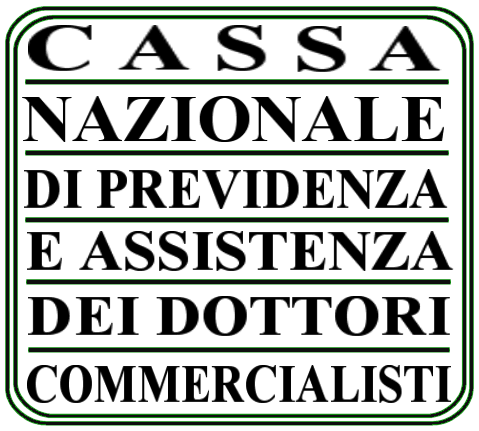 DISCIPLINARE DI GARAPER L’AFFIDAMENTO DI SERVIZI DI COMUNICAZIONE STRATEGICA PER LA CASSA NAZIONALE DI PREVIDENZA E ASSISTENZA A FAVORE DEI DOTTORI COMMERCIALISTI (CNPADC) IN ROMA - VIA MANTOVA N. 1CIG 754565577CProcedura aperta ai sensi dell’art. 60 del D. Lgs. n. 50/2016 e s.m.i.TERMINE PER RICHIESTE DI CHIARIMENTIData 18/07/2018 Ore 12:00TERMINE DI PRESENTAZIONE DELL’OFFERTAData 07/09/2018 Ore 12:00APERTURA DELLE OFFERTEData 14/09/2018 Ore 10:00punteggipunteggio massimoOfferta tecnica - punteggio tecnico (PT)80Offerta economica - punteggio economico (PE)20totale100n°criteri di valutazionesub-criteri di valutazionesubpunteggipunti max1Piano di comunicazione integrato a)Formeranno oggetto di valutazione la chiarezza dell’impostazione, l’originalità della proposta e la coerenza del piano predisposto dal concorrente nel suo complesso rispetto agli obiettivi strategici della CNPADC descritti nell'art. 3 del Disciplinare.25252Relazioni con i media e altri interlocutori strategici ed istituzionalia)Formeranno oggetto di valutazione l'innovatività e l'efficacia delle azioni e delle iniziative di comunicazione proposte per l’incremento della visibilità della CNPADC presso gli interlocutori strategici ed istituzionali.5152Relazioni con i media e altri interlocutori strategici ed istituzionalib)Formeranno oggetto di valutazione la chiarezza e la coerenza con i fini istituzionali della CNPADC delle azioni e delle iniziative di comunicazione proposte per la diffusione degli studi e delle ricerche realizzate dalla Cassa.5152Relazioni con i media e altri interlocutori strategici ed istituzionalic)Formeranno oggetto di valutazione la completezza e la concretezza delle iniziative e delle azioni proposte per il rafforzamento delle relazioni con l’alta direzione dei principali media.5153Proposte migliorativea)Descrizione delle eventuali proposte migliorative come indicato nell'art. 3 del presente Disciplinare.Formeranno oggetto di valutazione la coerenza delle proposte e la concretezza dei benefici attesi con i fini istituzionali della CNPADC 554Soluzioni organizzative e operative, caratteristiche e composizione del Team dedicato, esperienze pregressea)Descrizione della struttura organizzativa dedicata e della relativa metodologia di lavoro, con rappresentazione del numero delle risorse impiegate, in forma anonima, dei relativi ruoli, delle responsabilità nella composizione del team proposto e della gestione dei flussi di lavoro; ferme restando le professionalità minime richieste al par.7.2, lett. c del Disciplinare, il concorrente potrà integrare il team di lavoro con le figure professionali ritenute più utili.Formeranno oggetto di valutazione la chiarezza nella descrizione dei processi e delle attività del team proposto, l'efficienza e l'efficacia delle modalità di svolgimento delle iniziative oggetto dell’appalto.15354Soluzioni organizzative e operative, caratteristiche e composizione del Team dedicato, esperienze pregresseb)Descrizione in forma anonima delle competenze ed esperienze delle figure professionali coinvolte con particolare riferimento alle attività già realizzate da ciascuna di esse nell’ambito di piani strategici, di comunicazione e relazione con i media.Formeranno oggetto di valutazione l'esperienza e le capacità delle risorse dedicate al servizio, lo svolgimento di attività affini a quella richiesta e le singole esperienze pregresse, comprovati dai relativi CV, che dovranno essere allegati in forma anonima, con esclusione della figura dell'addetto stampa, valutata sub art. 18.1, n. 4, lett. c) del presente Disciplinare.10354Soluzioni organizzative e operative, caratteristiche e composizione del Team dedicato, esperienze pregressec)Descrizione in forma anonima dell'attività svolta dalla figura dedicata alla Cassa per la gestione delle relazioni con i media, di cui all’art.7.2, lett. c) del Disciplinare.Formeranno oggetto di valutazione il rilievo dei pregressi incarichi ricoperti e la pertinenza delle esperienze maturate nell’ambito di attività di addetto stampa presso Istituzioni, Organizzazioni Politiche o Enti di previdenza.535d)Descrizione delle esperienze del concorrente riferite agli ultimi 3 anni di attività con particolare riguardo alle best practices, linee guida, metodologie, strumenti utilizzati e piani di intervento nell’ambito della predisposizione di strategie di comunicazione e di supporto a favore di organizzazioni similari alla CNPADC.Formeranno oggetto di valutazione la pertinenza delle esperienze maturate, con particolare riferimento all'ambito della previdenza, e la complessità delle attività ed iniziative svolte.535TOTALE                       80Coefficienti di valutazioneGiudizi1Ottimo0.8Buono 0.6Adeguato 0.4Parzialmente adeguato0.2Scarso0Inadeguato (non migliorativo o assente)